BSR/RESNET/ ICC	301-201xStandard for the 
Calculation and Labeling 
of the Energy Performance of  using an Energy Rating IndexResidential Energy Services Network, Inc.P.O. Box 4561Oceanside, CA 92052-4561International Code Council500 New Jersey Avenue, NW, 6th Floor Washington, D.C. 20001Published 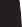 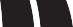 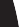 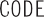 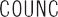 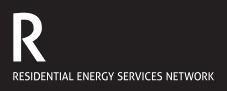 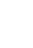 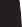 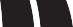 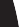 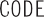 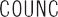 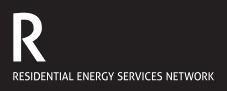 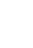 ©Residential Energy Services Network, 2015. All rights reserved.RESNET Standards Development Committee 300* Denotes members of voting status when the document was approved for publicationRESNET Standards Management BoardRichard W. Dixon, Manager of StandardsThe 2019 edition of this Standard was first approved for publication on 
Xxxxx, xx, XXXX, by the RESNET Standards Management Board.SPECIAL NOTEThis ANSI/RESNET/ICC Standard is a voluntary consensus standard developed under the auspices of the Residential Energy Services Network (RESNET) in accordance with RESNET’s Standards Development Policy and Procedures Manual, Version .1, . RESNET is an American National Standards Institute (ANSI) Accredited Standards Developer. Consensus is defined by ANSI as “substantial agreement reached by directly and materially affected interest categories” This signifies the concurrence of more than a simple majority but not necessarily unanimity. Consensus requires that all views and objections be considered, and that an effort be made toward their resolution. Compliance with this standard is voluntary until and unless a legal jurisdiction makes compliance mandatory.RESNET obtains consensus through participation of it national members, associated societies, and public review.The publication of this tandard was designated and titled ANSI/RESNET 301-2014 Standard for the Calculation and Labeling of the Energy Performance of Low-Rise Residential Buildings using the HERS Index. The designation and title were changed to ANSI/RESNET/ICC 301-2014 Standard for the Calculation and Labeling of the Energy Performance of Low-Rise Residential Buildings using an Energy Rating Index as noted in the amendment proceeding for ANSI/RESNET/ICC 301-2014 Addendum B-2015. Th second publication of the Standard incorporate the designation and title changes and other non-substantive editorial changes to the first publication.This Standard is under continuous maintenancen accordance with Section 10.9 of the RESNET Standard Development Policy and Procedures Manualontinuous maintenance proposals should be submitted to the Manager of Standards.The Manager of Standards should be contacted for:a.	Interpretation of the contents of this Standardb.	Participation in the next review of the Standardc.	Offering constructive criticism for improving the Standardd.	Permission to reprint portions of the StandardContentsForward (Informative)	11.	Purpose	22.	Scope	23.	Definitions	23.1.	General	23.2.	Definitions	23.3.	Acronyms	144.	Energy Rating Calculation Procedures.	174.1.	Determining the Energy Rating Index	174.1.1.	Calculating End Use Loads.	174.1.2.	Calculating the Energy Rating Index.	184.2.	Energy Rating Reference Home and Rated Home Configuration	184.2.1.	General Requirements.	184.2.2.	Residence Specifications.	194.3.	Index Adjustment Factor (IAF)	514.3.1     Index Adjustment Design (IAD)................................................................514.4.	Operating Condition Assumptions	544.4.1.	Programmable Thermostats.	544.4.2.	Local Climate	554.4.3.	HVAC Sizing.	554.4.4.	Air Source Heat Pumps and Air Conditioners	574.4.5.	Ground Source Heat Pumps	584.4.6.     Fossil Fuel Fired Furnaces and Boilers Serving One Unit........................594.4.7.     Fossil Fuel Fired Boilers Serving more than One Unit.............................594.4.8.	Natural Ventilation	604.4.9.	Whole-House Fans	604.5.	Minimum Rated Features	604.5.1.	Data Sources	614.5.2.	Standard Features	614.6.	Existing Home Retrofit Savings	684.6.1.	Baseline Existing Home	684.6.2.	Improved Home	684.6.3.	Standard Operating Conditions	694.6.4.	Energy Savings Calculation	704.7.	Economic Cost Effectiveness	714.7.1.	Calculation of Ratio Parameters	724.7.2.	Standard Economic Inputs.	735.	Certification and Labeling	755.1.	Rating Requirements	755.1.1.	General	755.1.2.	Savings Estimates	755.1.3.	Reports	785.1.4.	Rating Types	785.1.5.    Average Dwelling Unit Energy Rating Index............................................825.2.	Innovative Design Requests	825.2.1.     Petition.......................................................................................................825.2.2.	Approval	825.3.	Labeling.	826.   Normative References	837.   Informative References	84Normative Appendix A	1Normative Appendix B	2Annex X – ECM Guidelines (Informative)	1BSR/RESNET/ICC 301-201xStandard for the Calculation and Labeling of the Energy Performance of 
 using an Energy Rating IndexForward (Informative)This Standard provides a consistent, uniform methodology for evaluating and labeling the energy performance of  The methodology compares the energy performance of an actual home with the energy performance of a reference home of the same geometry, resulting in a relative called the Energy Rating Index Where the energy performance of the actual home and the reference home are equal, the Energy Rating Index is 100 and where the actual home requires no net  annually, the Energy Rating Index is 0 (zero).The Energy Rating Reference Home used for this comparative analysis has the energy attributes of the 2006 International Energy Conservation Code (IECC) Standard Reference Design. Thus, the Energy Rating Index is relative to the minimum building energy efficiency requirements of the 2006 IECC. As a result, the Energy Rating Reference Home performance will not comport with state or local building codes that differ in stringency from the 2006 IECC. Where local building energy codes are less stringent than the 2006 IECC, the Energy Rating Index for the local standard will be greater than 100 and where local building energy codes are more stringent than the 2006 IECC, the Energy Rating Index for the local standard will be less than 100. Because the Energy Rating Index accounts for all lighting, appliances and , there is never a 1-to-1 correspondence between code compliance (even under the 2006 IECC) and an Energy Rating Index of 100.This Standard contains both normative and informative material. The body of the Standard is normative and must be complied with to conform to the Standard. Informative materials are not mandatory and are limited to this forward, footnotes, references and annexes, all of which are clearly marked as informative.The designation and title of this Standard were revised effective November 17, 2015. The original designation, “ANSI/RESNET 301-2014” was revised to “ANSI/RESNET/ICC 301-2014” The title, “Standard for the Calculation and Labeling of Low-Rise Residential Buildings using the HERS Index” was revised to “Standard for the Calculation and Labeling of Low-Rise Residential Buildings using the Energy Rating Index” All references to “HERS” within the Standard were revised to “Energy Rating” The change in designation adds recognition of the International Code Council (ICC) as a sponsor of the Standard. Non-substantive editorial changes to ANSI/RESNET 301-2014 noted in the amendment proceeding for ANSI/RESNET/ICC 301-2014 Addendum B-2015 and in the “Special Note” above re published in th edition.  Purpose. The provisions of this document establish  and labeling Standards, consistent with the provisions of the Energy Policy Act of 1992, which provides for uniformity and consistency in the rating and labeling of .Scope. This standard is applicable to  and  in  buildings containing Definitions. The following terms and acronyms have specific meanings as used in this Standard. In the event that definitions given here differ from definitions given elsewhere, the definitions given here shall govern.General. Unless stated otherwise, the terms and words in Section 3.2 shall have the meanings indicated therein.  Words used in the present tense include the future, words in the masculine gender include the feminine and neuter, and singular and plural are interchangeable.  Terms not defined in Section 3.2 shall have ordinary accepted meanings the context implies.Definitions.  Air Source Heat Pump (ASHP) – Vapor compression heating and cooling equipment that uses the outdoor air as the heat source or sink for heat (see also Heat ump).Annual Fuel Utilization Efficiency (AFUE) – measure of the efficiency of gas or oil fired furnaces and boilers calculated as the furnace heating energy output divided by fuel energy input. AFUE does not include electrical energy for fans, or electronic ignition systems (see also Electric Auxiliary Energy).Approved – hall mean approved by an entity adopting and requiring the use of this Standard as a result of investigation and tests conducted by the entity or by reason of accepted principles or tests by nationally recognized organizations.Approved Hot Water Operational Control Device – A means of controlling the waste hot water in residences that is approved for use based on empirical test data and where the control effectiveness of the device is clearly labeled in terms of its overall reduction of operational waste hot water.Approved Rating Provider – An approved entity responsible for the certification of raters working under its auspices and who is responsible for the quality assurance of such Certified Raters and for the quality assurance of  produced by such  aters.Approved Software Rating Tool  – A computerized procedure that is approved for the purpose of conducting  and calculating the annual energy consumption, annual energy costs and an Energy Rating Index for a home.Approved Tester – An individual who, by virtue of training and examination, has demonstrated competence in the performance of on-site testing in accordance with requirements of Standard ANSI/RESNET/ICC 380 and who has been approved by an Approved Rating Provider to conduct such tests.Auxiliary Electric Consumption – The annual auxiliary electrical energy consumption for a fossil fuel fired furnace, boiler or -ours per year.Baseline Existing Home Model – The original energy features and standard operating conditions of an existing home that is (or will be) subjected to improvements through a home energy efficiency retrofit.Bedroom –  room or space 70 square feet of floor area or greater, with egress window and closet, used or intended to be used for sleeping.  A "den," "library," "home office" with a closet, egress window, and 70 square feet of floor area or greater or other similar rooms shall count as a Bedroom, but living rooms and foyers shall not.Biomass Fuel – Plant or animal waste materials that have been processed to be capable of providing useful heat through combustion.British hermal nit (Btu) – An energy unit equal to the amount of heat needed to raise one pound of water one degree Fahrenheit at a constant pressure of one atmosphere; equal to approximately 1055 joules.Certified Rater – An individual who has become qualified to conduct  through certification by an Approved Rating Provider. Coefficient of Performance (COP) – The ratio of the rate of heat delivered to the rate of energy input, in consistent units, for a complete  system under designated operating conditions.Conditioned Floor Area (CFA) – The floor area of the Conditioned Space Volume within a building,  the floor area of attics, crawlspaces, and basements below air sealed and insulated floors. The following specific spaces are addressed to ensure consistent application of this definition:The floor area of a wall  that is Conditioned Space Volume shall be included.The floor area of a basement shall be included if the party conducting evaluation has either: Obtained an ACCA Manual J, S, and either B or D report and verified that both the heating and cooling equipment and distribution system are designed to offset the entire design load of the volume, or,Verified through visual inspection that both the heating and cooling equipment and distribution system serve the volume and, in the judgement of the party conducting evaluations, are capable of maintaining the heating and cooling temperatures specified by the Thermostat section in Table 4.2.2(1).The floor area of a garage shall be excluded, even when it is conditioned.The floor area of a thermally isolated sunroom shall be excluded.The floor area of an attic shall be excluded, even when it is Conditioned Space Volume.The floor area of a crawlspace shall be excluded, even when it is Conditioned Space Volume.Conditioned Space Volume - The volume within a serviced by a space heating or cooling system designed to maintain space conditions at 78 °F (26 °C) for cooling and 68 °F (20 °C) for heating. The following specific spaces are addressed to ensure consistent application of this definition:If the volume both above and below a floor  meets this definition, then the volume of the floor  shall also be included. Otherwise the volume of the floor  shall be excluded.If the volume of one of the spaces horizontally adjacent to a wall  meets this definition, then the volume of the wall  shall also be included. Otherwise, the volume of the wall  shall be excluded.The volume of an attic that is not air sealed and insulated at the roof deck shall be excluded.The volume of a vented crawlspace shall be excluded.The volume of a garage shall be excluded, even when it is conditioned.The volume of a thermally isolated sunroom shall be excluded.Design Approval Primary Inspection Agency (DAPIA) – A third-party agency designated by the U.S. Department of Housing and Urban Development (HUD) to be responsible for evaluating manufactured home designs submitted to it by the manufacturer and for assuring that they conform to the HUD standards for manufactured homes.Distribution System Efficiency (DSE) – A system efficiency factor that adjusts for the energy losses associated with the delivery of energy from the equipment to the source of the load.Drain Water Heat Recovery (DWHR) – A heat exchanger unit that uses outgoing warm drain water to pre-heat incoming cold freshwater is rated for efficiency and pressure loss according to CSA B55.1, and complies with CSA B55.2.Electric Auxiliary Energy (Eae) – The average annual  for a gas furnace or boiler in ilowatt-ours per year as published in the AHRI Consumer’s Directory of Certified Efficiency Ratings.Emittance – A measure of the ability of a surface to emit radiation, expressed as the ratio of the energy radiated within a specific spectral band by a surface to that radiated within that same specific spectral band by a blackbody at the same temperature.Energy Efficiency Ratio (EER) – The ratio of net equipment cooling capacity in Btu/h to total rate of electric input in atts under designated operating conditions.Energy Factor (EF) – A standardized measure of energy efficiency as determined under Department of Energy Regulations, 10 CFR 430.Energy Policy Act of 1992 (EPAct 92) – An act of the U.S. Congress, passed in 1992, which required the development by the U.S. Department of Energy (DOE) of voluntary guidelines for home energy rating systems.Energy Rating Disclosure  set of assertions attested to by the Certified Rater listing all potential financial interests of the Certified Rater with respect to the property being Rated. here any potential financial interest in the results of the Rating exists on the part of the Certified Rater, it must be disclosed and attested to in writing by the Certified Rater.Energy Rating Index – A numerical integer value that represents the relative energy use of a Rated Home as compared with the energy use of the Energy Rating Reference Home and where an Index value of 100 represents the energy use of the Energy Rating Reference Home and an Index value of 0 (zero) represents a home that uses zero net  annually.Energy Rating Reference Home – A hypothetical home configured in accordance with the specifications set forth in Section 4.2 of this Standard as the basis of comparison for the purpose of calculating the relative energy efficiency and Energy Rating Index of a Rated Home.Energy Rating System – The procedures, rules and guidelines by which nergy atings are conducted by an Approved Rating Provider, as specified in these Standards. Energy Star – A joint program of the U.S. Environmental Protection Agency (EPA) and the U.S. Department of Energy (DOE) that encourages energy use reduction by providing ENERGY STAR labels to products and homes meeting the improved energy efficiency requirements of the program.Existing Home Retrofit – The set of energy efficiency improvements made to an existing home to improve its energy performance.Fenestration – A glazed opening and its associated sash and framing that is installed into a building.Framing Fraction (FF) – The fractional area of walls, ceilings, floors, roofs and other enclosure elements comprising the structural framing elements with respect to the total  of the component.Glazing – Sunlight-transmitting enestration, including the area of sash, curbing or other framing elements, that enclose Conditioned Space Volume.  For doors where the sunlight-transmitting opening is less than 50% of the door area, the glazing area of the sunlight transmitting opening area shall be used.  For all other doors, the glazing area is the rough frame opening area for the door, including the door and the frame.Gross Area – The area of a building enclosure component that includes the areas of the enestration areas that are not normally included in the net area of the enclosure component. Normally the simple area calculated as the overall length times the overall width of the enclosure component.Ground Source Heat Pump (GSHP) – Vapor compression heating and cooling equipment that uses the ground (or ground water) as the heat source or sink for heat (see also Heat Pump).Heat Pump – A vapor-compression refrigeration device that includes a reversing valve and optimized heat exchangers so that the direction of heat flow is reversed in order to transfer heat from one location to another using the physical properties of an evaporating and condensing fluid known as a refrigerant. Heating Seasonal Performance Factor (HSPF) – A standardized measure of  efficiency, based on the total heating output of a , in Btu, divided by the total electric energy input, in att-hours, under test conditions specified by the Air Conditioning and Refrigeration Institute Standard 210/240.Improved Home Model – The energy features and standard operating conditions of a home after an Existing Home Retrofit has been accomplished to improve the energy performance of the home.Index Adjustment Design –  home design comprising 2-stories and 3 edrooms with  of 2,400 ft2 used to determine the percentage improvement over the Energy Rating Reference Home for the purposes of determining the Index Adjustment Factor that is applied to the Rated Home.Index Adjustment Factor –  value calculated using the percentage improvement of the Index Adjustment Design to determine the impact of home size, number of edrooms and number of stories on the Energy Rating Index of the Rated Home.Infiltration – The exchange of outdoor and indoor air through small cracks and penetrations in home enclosures driven by pressure differences between the indoor and outdoor environment.Infiltration Volume – The sum of the Conditioned Space Volume in the :•	, •	Attics, •	Basements, where the door between the basement and Conditioned Space Volume  during enclosure air test. In-Plant Inspection Agency (IPIA) – A third-party agency designated by the U.S. Department of Housing and Urban Development (HUD) to ensure the construction quality of manufactured housing.Internal Gains – The heat gains within a home attributable to lights, people, and .International Energy Conservation Code (IECC) – The model code as promulgated by the International Code Council.Kilowatt-our (kWh) – One thousand Watt-Hours (see also Watt-Hour); approximately equal to 3412 Btu.Latent Energy – Energy associated with the amount of moisture vapor in the air. The term refers to moisture vapor that is added to an indoor space by Internal Gains, a humidifier or by outdoor air introduced to the indoor space or to moisture vapor that is removed from an indoor space by air conditioning, ventilation or dehumidification (see also Sensible Energy)Manual J – The procedures published by the Air Conditioning Contractors of America (ACCA) used to estimate the heating and air conditioning loads of homes.Minimum Rated Features – The characteristics of the building elements which are the basis for the calculation of end use loads and energy consumption for the purpose of a  , and which are evaluated by  aters in order to collect the data necessary to create a  using an Approved Software Rating Tool.Miscellaneous Energy Loads (MELs) – Energy uses that are not attributable to space heating, space cooling, hot water heating or well-defined energy uses of specific appliances that have a large saturation in homes.National Appliance Energy Conservation Act (NAECA) – Legislation by the United States Congress that regulates energy consumption of specific household appliances in the United States, first passed as the Energy policy and Conservation Act in 1975 (Public Law 94-163) and amended in 1987 and 1988 (Public Laws 100-12 and 100-357), 1992 (Public Law 102-486) and 2005 (Public Law 109-58) and 2007 (Public Law 110-140).Natural Ventilation – The purposeful introduction of outdoor air into the home through open windows and doors with the specific purpose of improving indoor comfort without the use of HVAC equipment; as opposed to Infiltration, which is not purposeful and which occurs in much smaller quantities through cracks and enclosure penetrations rather than opened windows and doors.On-Site Power Production (OPP) – Electric power produced  the site of a Rated Home.  OPP shall be the net electrical power production, such that it equals the gross electrical power production minus any purchased fossil fuel energy used to produce the on-site power, converted to equivalent electric energy use at a 40% conversion efficiency in accordance with Equation 4.1-3.Pascal (Pa)  The metric unit of pressure equaling 1 Newton per square meter.Purchased Energy – The portion of the total energy requirement of a home purchased from a utility or other energy supplier. Qualifying Light Fixture Locations – For the purposes of rating, those light fixtures located  kitchens, dining rooms, living rooms, family rooms/dens, bathrooms, hallways, stairways, entrances, bedrooms, garage, utility rooms, home offices, and all outdoor fixtures mounted on  or pole.  This excludes plug-in lamps, closets, basements, and landscape lighting.Qualifying Tier I Light Fixture – A light fixture located in a Qualifying Light Fixture Location that contains fluorescent lamps/light bulbs.Qualifying Tier II Light Fixture – A light fixture located in a Qualifying Light Fixture Location that contains LED lamps/light bulbs; an integrated LED fixture; an outdoor light fixture that is controlled by a photocell; or an indoor fixture controlled by a motion sensor.Rated Home – The specific real property that is evaluated using the  procedures specified by this Standard.Renewable Energy System – Means of producing thermal energy or producing electric power that rely on naturally-occurring, on-site resources that are not depleted as a result of their use.  Renewable Energy Systems shall include, but are not limited to, solar energy systems, wind energy systems and biomass energy systems.Residual MELs – The miscellaneous energy uses within a Rated Home that are included in the energy use but are not explicitly accounted for as distinct end uses by the Minimum Rated Features of the home.Revenue-Based Price – The electric, natural gas or other fuel rate that is calculated as the total units sold divided by the total revenues received.R-alue – The inverse of the time rate of heat flow through a body from one of its bounding surfaces to the other surface for a unit temperature difference between the two surfaces, under steady state conditions, per unit area (h∙ft2∙oF/Btu) [m2∙K/W].Sampling – A process  fewer than 100% of  inspected and testedcompliance with a set of hreshold pecifications.Seasonal Energy Efficiency Ratio (SEER) – A standardized measure of air conditioner efficiency based on the total cooling output of an air conditioner in Btu/h, divided by the total electric energy input, in att-hours, under test conditions specified by the Air Conditioning and Refrigeration Institute Standard 210/240.Sensible Energy – Energy associated with the amount of heat contained in the air, as contrasted with Latent Energy, which is energy associated with the amount of moisture vapor contained in the air.Shall – As used in this Standard, the word ‘shall’ means that the action specified is mandatory and must be accomplished by the responsible party.Solar Absorptance – .Specific Leakage Area (SLA) – The unitless ratio of the Effective Leakage Area (ELA) of a home enclosure as defined by ASHRAE Standard 62.2 divided by the home’s Conditioned Floor Area, given in the same units of measure.Threshold Specifications – A set of qualification criteria are established based on a Worst-Case Analysis.Therm – An energy unit equal to 100,000 British Thermal Units (Btu); usually used to measure the consumption of natural gas. Tmains – The temperature of the potable water supply entering the residence.Typical Existing Home – A representation of existing U.S. housing stock that assumes standard operating conditions and which is assigned an Energy Rating Index of 130 based on U.S. Department of Energy estimates.U-Factor – The coefficient of heat transmission (air to air) through a building component or assembly, equal to the time rate of heat flow per unit area and unit temperature difference between the warm side and cold side air films (Btu/h∙ft2∙oF) [W/m2∙K].Unconditioned Space Volume  The volume within a building that is not Conditioned Space Volume but which contains heat sources or sinks that influence the temperature of the area or room. The following specific spaces are addressed to ensure consistent application of this definition:onditioned Space Volume..The volume of a attic shall be included.The volume of a vented crawlspace shall be included.The volume of a garage shall be included, even when it is conditioned.The volume of a thermally isolated sunroom shall be included.The volume of an attic sealed and insulated at the roof deck, an unvented crawlspace, a basement shall be included unless it meets the definition of Conditioned Space Volume. Watt – Energy flow rate equal to one joule per second; approximately equal to 3.412 Btu per hour.Watt-Hour – A unit of energy equal to an energy flow rate of one att for a duration of one hour or 3,600 joules; approximately equal to 3.412 Btu.Whole-House Fan – A forced air system consisting of a fan or blower that exhausts of indoor air to the outdoors  drawing outdoor air into a home through open windows and doors for the purpose of cooling the home.Window Film – Fenestration attachment products which consist of a flexible adhesive-backed polymer film which is applied to the interior or exterior surface of an existing lazing system.Worst-Case Analysis – An analysis for which the  of the are configured to provide the largest Energy Rating Index when four ordinal home orientations and the least energy efficient  for the specified  are considered by the Analysis.Acronyms.AFUE – Annual Fuel Utilization EfficiencyASHP – Air Source Heat PumpASHRAE – American Society of Heating, Refrigerating and Air Conditioning Engineers, Inc.ASTM – ASTM International, originally known as the American Society for Testing and Materials (ASTM)Btu – British hermal nitCEC – California Energy CommissionCOP – Coefficient of PerformanceCRRC – Cool Roof Rating CouncilDAPIA – Design Approval Primary Inspection AgencyDOE – U.S. Department of EnergyDSE – Distribution System EfficiencyEae – Electric Auxiliary EnergyEER – Energy Efficiency RatioEF – Energy Factor EPA – U.S. Environmental Protection AgencyEPAct 92 – Energy Policy Act of 1992GSHP – Ground Source Heat Pump HSPF – Heating Seasonal Performance FactorHUD – U.S. Department of Housing and Urban DevelopmentHVAC – Heating, Ventilating and Air ConditioningICC – International Code CouncilIDR – Innovative Design RequestIECC – International Energy Conservation CodeIRC – International Residential Code for One- and Two-Family DwellingsIRS – U.S. Internal Revenue ServicekWh – ilowatt-ourMELs – Miscellaneous Energy LoadsMEPR – Manufacturer’s Equipment Performance RatingNAECA – National Appliance Energy Conservation ActNREL – National Renewable Energy LaboratoryRESNET – Residential Energy Services Network, Inc.SEER – Seasonal Energy Efficiency Ratio SLA – Specific Leakage AreaEnergy Rating Calculation Procedures.Determining the Energy Rating Index. The Energy Rating Index for a  shall be determined in accordance with Sections 4.1.1 and 4.1.2.Calculating End Use Loads.  The normalized Modified End Use Loads (nMEUL) for space heating and cooling and  hot water use shall each be determined in accordance with Equation 4.1-1:	nMEUL = REUL * (nEC_x / EC_r) 	(Eq 4.1-1)where:nMEUL =	normalized Modified End Use Loads (for heating, cooling, or hot water) as computed using an Approved Software Rating Tool.REUL = Reference Home End Use Loads (for heating, cooling or hot water) as computed using an Approved Software Rating Tool.nEC_x = 	normalized Energy Consumption for the Rated Home’s end uses (for heating, including Auxiliary Electric Consumption, cooling or hot water) as computed using an Approved Software Rating Tool.EC_r =	estimated Energy Consumption for the Reference Home’s end uses (for heating, including Auxiliary Electric Consumption, cooling or hot water) as computed using an Approved Software Rating Tool.and where:nEC_x = (a* EEC_x – b)*(EC_x * EC_r * DSE_r) / (EEC_x * REUL)	(Eq 4.1-1a)where:EC_x = estimated Energy Consumption for the Rated Home’s end uses (for heating, including Auxiliary Electric Consumption, cooling or hot water) as computed using an Approved Software Rating Tool.EEC_x =	Equipment Efficiency Coefficient for the Rated Home’s equipment, such that EEC_x equals the energy consumption per unit load in like units as the load, and as derived from the Manufacturer’s Equipment Performance Rating (MEPR) such that EEC_x equals 1.0 / MEPR for AFUE, COP or EF ratings, or such that EEC_x equals 3.413 / MEPR for HSPF, EER or SEER ratings. DSE_r =	REUL/EC_r * EEC_r For simplified system performance methods, DSE_r equals 0.80 for heating and cooling systems and 1.00 for hot water systems [see Table 4.2.2(1)]. However, for detailed modeling of heating and cooling systems, DSE_r less than 0.80 occurs as a result of part load performance degradation, coil air flow degradation, improper system charge and auxiliary resistance heating for .  Except as otherwise provided by these Standards, where detailed systems modeling is employed, it must be applied equally to both the Reference and the Rated Homes.EEC_r =	Equipment Efficiency Coefficient for the Reference Home’s equipment, such that EEC_r equals the energy consumption per unit load in like units as the load, and as derived from the Manufacturer’s Equipment Performance Rating (MEPR) such that EEC_r equals 1.0 / MEPR for AFUE, COP or EF ratings, or such that EEC_r equals 3.413 / MEPR for HSPF, EER or SEER ratings and where the coefficients ‘a’ and ‘b’ are as defined by Table 4..1(1) below:*Such as natural gas, liquid propane gas, fuel oilCalculating the Energy Rating Index.  The Energy Rating Index shall be determined in accordance with Equation 4.1-2:	Energy Rating Index = PEfrac * (TnML / (TRL* IAFRH)) * 100	(Eq 4.1-2)where:TnML = 	nMEULHEAT + nMEULCOOL + nMEULHW + EULLA (MBtu/y).   TRL = 	REULHEAT + REULCOOL + REULHW + REULLA (MBtu/y). IAFRH =	Index Adjustment Factor of Rated Homeand where: EULLA = 	The Rated Home end use loads for lighting, appliances and MELs as defined by Section 4.2.2.5.2, converted to MBtu/y, where MBtu/y = (kWh/y)/293 or (therms/y)/10, as appropriate.REULLA = 	The Reference Home end use loads for lighting, appliances and MELs as defined by Section 4.2.2.5.1, converted to MBtu/y, where MBtu/y = (kWh/y)/293 or (therms/y)/10, as appropriate.and where:PEfrac =	(TEU - OPP) / TEUTEU = 	Total energy use of the Rated Home including all rated and non-rated energy features where all fossil fuel site energy uses (Btufossil) are converted to equivalent electric energy use (kWheq) in accordance with Equation 4.1-3.  OPP =	On-Site Power Production as defined by Section  of this Standard.	kWheq = (Btufossil * 0.40) / 3412	(Eq 4.1-3) Energy Rating Reference Home and Rated Home ConfigurationGeneral Requirements.  Except as specified by this Section, the Energy Rating Reference Home and the Rated Home shall be configured and analyzed using identical methods and techniques.Residence Specifications.  The Energy Rating Reference Home and Rated Home shall be configured and analyzed as specified by Table 4.2.2(1). Table 4.2.2(1) Notes:(a)	Glazing shall be defined as sunlight-transmitting enestration, including the area of sash, curbing or other framing elements, that enclose Conditioned Space Volume.  Glazing includes the area of sunlight-transmitting enestration assemblies in walls bounding conditioned basements.  For doors where the sunlight-transmitting opening is less than 50% of the door area, the glazing area of the sunlight transmitting opening area shall be used.  For all other doors, the glazing area is the rough frame opening area for the door, including the door and the frame.(b)	he following formula shall be used to determine total window area:AG = 0.18 x CFA x FA x Fwhere:AG = Total glazing areaCFA = Total Conditioned Floor AreaFA = (gross above-grade thermal boundary wall area) / (gross above-grade thermal boundary wall area + 0.5*gross below-grade thermal boundary wall area)F = 1- 0.44* (gross common wall rea) / (gross above-grade thermal boundary wall area + gross common wall area) and where:Thermal boundary wall is any wall that separates Conditioned Space Volume from Unconditioned Space Volume,outdoor environment or the surrounding soil.Above-grade thermal boundary wall is any portion of a thermal boundary wall not in contact with soil.Below-grade thermal boundary wall is any portion of a thermal boundary wall in soil contact.Common wall is the total wall area of walls adjacent to , not including foundation walls.(c)	For enestrations facing within 15 degrees of true south that are directly coupled to thermal storage mass, the winter interior shade coefficient shall be permitted to increase to 0.95 in the Rated Home.(d)	. (e)	Envelope leakage shall be tested in accordance with requirements of Standard ANSI/RESNET/ICC 380 by an Approved Tester.  (f)	.(g)  Either hourly calculations using the or calculations yielding equivalent results shall be used to determine the  resulting from nfiltration in combination with  Mechanical Ventilation systems.(h)	Thermal storage element shall mean a component not normally part of the floors, walls, or ceilings that is part of a passive solar system, and that provides thermal storage. A thermal storage element must be in the same room as enestration that faces within 15 degrees of true south, or must be connected to such a room with pipes or ducts that allow the element to be actively charged.(i)	For a Rated Home with multiple heating, cooling, or water heating systems using different fuel types, the applicable system capacities and fuel types shall be weighted in accordance with the loads distribution (as calculated by accepted engineering practice for that equipment and fuel type) of the subject multiple systems. For the Energy Rating Reference Home, the minimum efficiencies given in Table 4.2.2(1a) below will be assumed for:1)  A type of device not covered by NAECA in the Rated Home;2)  A Rated Home heated by electricity using a device other than an air-source ; or3)  A Rated Home that does not contain one or more of the required HVAC equipment systems.(j) For a Rated Home without a heating system, a gas heating system with the efficiency provided in Table 4.2.2(1a) shall be assumed for both the Energy Rating Reference Home and Rated Home. For a Rated Home that has no access to natural gas or fossil fuel delivery, an  with the efficiency provided in Table 4.2.2(1a) shall be assumed for both the Energy Rating Reference Home and Rated Home.(k) For a Rated Home without a cooling system, an electric air conditioner with the efficiency provided in Table 4.2.2(1a) shall be assumed for both the Energy Rating Reference Home and the Rated Home.(l) For a Rated Home with a non-storage-type water heater, a 40-gallon storage-type water heater of the same fuel as the proposed water heater shall be assumed for the Energy Rating Reference Home.  For tankless water heaters Energy Factor EF shall be multiplied by 0.92 for Rated Home calculations. For a Rated Home without a proposed water heater, a 40-gallon storage-type water heater of the same fuel as the predominant fuel type used for the heating system(s) shall be assumed for both the Rated and Energy Rating Reference Homes. In both cases the Energy Factor of the water heater shall be as prescribed for . (m) Duct leakage shall be tested by an Approved Tester in accordance with requirements of Standard ANSI/RESNET/ICC 380-2016 or equivalent.Exception: The requirement to test for duct leakage to the outside shall be waived, and the ducts shall be assigned 0 (zero) leakage to outside, if both of the following conditions are visually verified by an Approved Tester at the final stage of construction:All ductwork and the air handler unit are completely within the Infiltration Volume of the home.All ductwork is visible(n) Raters shall obtain Energy Factor (EF) for  hot water equipment from manufacturer’s literature or from AHRI directory for equipment being used, where available. Where a manufacturer provided or AHRI published EF is not available the rater shall use the guidance provided in i ii to determine the effective  of the water heater.i. 	For residential oil, gas and electric water heaters or , default EF values provided in Table 4..2(3) for age-based efficiency or Table 4..2(4) for non-age-based efficiency shall be used.      ii.	For commercial water heaters,  Table C404.2 Minimum Performance of Water-Heating Equipment in the 201 IECC .Table 4.2.2(3).  Internal Gains for Energy Rating Reference Homes (a)Table 4.2.2(4). Default Solar Absorptance 
for Various Roofing SurfacesAll enclosure element  shall be in accordance with Table 4.2.2().Insulation Inspections:  All enclosure elements for the Rated Home shall have their insulation assessed in accordance with this Standard.  Installed insulation shall be rated as Grade I, II, or III in accordance with the on-site inspection procedures .The insulation of the Energy Rating Reference Home enclosure elements shall be modeled as Grade I.  The insulation of the Rated Home shall either be inspected according to procedures  or, if not inspected, shall be modeled as Grade III and shall be recorded as “not inspected” in the rating.Exceptions:(a)	Modular and manufactured housing using IPIA inspections shall be considered as an acceptable alternative for the Energy Rating inspection where the manufacturer of the home includes the on-site inspection procedures for insulation details and requirements in their DAPIA packages, which are used by IPIAs for their factory inspections.(b)	The R-alues for non-structural materials or for Structural Insulated Panels  (SIPs), Insulated Concrete Forms (ICFs), and other pre-manufactured assemblies when accompanied by supporting test data consistent with ASTM C177, ASTM C518, ASTM C1114, ASTM C or ASTM C976. Insulation Assessment:  Insulated surfaces categorized as “Grade I” shall be modeled such that the insulation R-alue is considered at its measured (for loose fill) or labeled value, including other adjustments, for the insulated surface area (not including framing or other structural materials which shall be accounted for separately). Insulated surfaces categorized as "Grade II" shall be modeled such that there is no insulation R-alue for 2% of the insulated surface area and its measured or labeled value, including other adjustments, for the remainder of the insulated surface area (not including framing or other structural materials). Insulated surfaces categorized as "Grade III" shall be modeled such that there is no insulation R-alue for 5% of the insulated surface area and its measured or labeled value, including other adjustments, for the remainder of the insulated surface area (not including framing or other structural materials). Other building materials, including framing, sheathing, and air films, shall be assigned aged or settled values according to ASHRAE Fundamentals.  In addition, the following accepted conventions shall be used in modeling Rated Home insulation enclosures:(a)	Insulation that does not cover framing members shall not be modeled as if it covers the framing. Insulated surfaces that have continuous insulation, including rigid foam, fibrous batt, loose fill, sprayed insulation or insulated siding, covering the framing members shall be assessed and modeled according to Section 4.2.2.2 and combined with the cavity insulation, framing and other materials to determine the overall assembly R-alue.(b)	The base R-alue of fibrous insulation that is compressed to less than its full rated thickness in a completely enclosed cavity shall be assessed according to the manufacturer's documentation. In the absence of such documentation, use R-alue correction factor (CF) for Compressed Batt or Blanket from Manual J, 8th edition Table A5-1, Section 7-d.(c)	Areas of an assembly having different insulation types or R-alues (including uninsulated areas in excess of 5% of any otherwise insulated building component) shall be modeled separately, with the applicable R-alues and assembly areas associated with each different insulation situation.(d)	The overall thermal properties of steel-framed walls, ceilings and floors shall be calculated in accordance with the modified zone method specified by Chapter 27, ASHRAE Handbook of Fundamentals or tested in accordance with ASTM Standard C1363. Modification of test results to add or subtract R-alues to the tested assembly that reflect differences between the tested assembly and proposed assemblies is authorized when such differences are continuous and occur outside of the cavity.Renewable Energy Systems shall not be included in the Reference Home.For non-electric warm furnaces and non-electric boilers, the values in Table 4.2.2.4(1) shall be used for Electric Auxiliary Energy (EAE) in the Reference Home.Table 4.2.2.4(1) Electric Auxiliary Energy for 
Fossil Fuel Heating SystemsLighting, Appliances Miscellaneous  Loads (MELsEnergy Rating Reference Home.  Lighting, ppliance and  in the Energy Rating Reference Home shall be determined in accordance with the values provided in Table 4.2.2.5(1) and Table 4.2.2.5(2), as appropriate, and Equation 4.2-1:kWh (or therms) per year = a + b*CFA + c*Nbr	(Eq 4.2-1)where:‘a’, ‘b’, and ‘c’ are values provided in Table 4.2.2.5(1) and Table 4.2.2.5(2)CFA = Conditioned Floor AreaNbr = number of BedroomsElectric Reference Homes.  Where the Rated Home has electric appliances, the Energy Rating Reference Home lighting, appliance and  shall be determined in accordance with the values given in Table 4.2.2.5(1).Table 4.2.2.5(1) Lighting, Appliance and Miscellaneous 
 Loads in electric Energy Rating Reference HomesReference Homes with Natural Gas Appliances.  Where the Rated Home is equipped with natural gas cooking or clothes drying appliances, the Reference Home cooking and clothes drying loads defined above in Table 4.2.2.5(1) shall be replaced by the natural gas and electric appliance loads provided below in Table 4.2.2.5(2), as applicable.Table 4.2.2.5(2) Natural Gas Appliance Loads 
for Energy Rating Reference Homes with Gas AppliancesGarage Lighting.   Where the Rated Home includes an enclosed garage, 100 kWh/y shall be added to the energy use of the Reference Home to account for garage lighting.Service Hot Water Use. Service hot water system use in gallons per day for the  Reference Home shall be determined in accordance with Equation 4.2-2HWgpd = (refDWgpd+refCWgpd	+Fmix*(refFgpd + refWgpd)) 			(Eq. 4.2-2)where:HWgpd = gallons per day of hot water userefDWgpd = reference dishwasher gallons per day 		= ((88.4+34.9*Nbr)*8.16)/365refCWgpd = reference clothes washer gallons per day 		= (4.52*(164+46.5*Nbr))			*((3*2.08+1.59)/(2.874*2.08+1.59))/365Fmix = 1 - ((Tset – Tuse)/ (Tset – Tmains))whereTset = Water heater set point temperature = 125 FTuse = Temperature of mixed water at fixtures = 105 FTmains = (Tamb,avg + offset) + ratio * (ΔTamb,max / 2) 	* sin (0.986 * (day# - 15 - lag) - 90)whereTmains = temperature of potable water supply entering residence (ºF)Tamb,avg = annual average ambient air temperature (ºF)ΔTamb,max = maximum difference between monthly average ambient temperatures (ºF)0.986 = degrees/day (360/365)day# = Julian day of the year (1-365)offset = 6°Fratio = 0.4 + 0.01 (Tamb,avg – 44)lag = 35 – 1.0 (Tamb,avg – 44)refFgpd = 14.6 + 10.0*Nbr = reference climate-normalized daily fixture water use in Reference Home (in gallons per day)refWgpd = 9.8*Nbr 0.43 = reference climate-normalized daily hot water waste due to distribution system losses in Reference Home (in gallons per day)whereNbr = number of edrooms in Ceiling Fans.  Where ceiling fans are included in the Rated Home they shall also be included in the Reference Home in accordance with the provisions of Section Energy Rating Rated Homes.  The lighting, appliance and  in the Energy Rating Rated Home shall be determined in accordance with Sections 4.2.2.5.2.1 through Residual MELs.  Residual miscellaneous annual electric energy use in the Rated Home shall be the same as in the Energy Rating Reference Home and shall be calculated as 0.91*CFA.Interior Lighting.  Interior lighting annual energy use in the Rated Home shall be determined in accordance with Equation 4.2-3:kWh/y = 0.9/0.925*(455 + 0.8*CFA) 	*[(1 - FFIIIL - FFIIL) + FFIIL*15/60 + FFIIIL*15/90] 
+ 0.1*(455 + 0.8*CFA)	(Eq 4.2-3)where:CFA = Conditioned Floor AreaFFIIL = The ratio of the interior Tier I Qualifying Light Fixtures to all interior light fixtures in Qualifying Light Fixture Locations.FFIIIL = The ratio of the interior Tier II Qualifying Light Fixtures to all interior light fixtures in Qualifying Light Fixture Locations.For the purpose of adjusting the annual interior lighting energy consumption for calculating the rating, EULLA shall be adjusted by EULIL, which shall be calculated as the annual interior lighting energy use derived by the procedures in this section minus the annual interior lighting energy use derived for the Energy Rating Reference Home in Section 4.2.2.5.1, converted to MBtu/y, where MBtu/y = (kWh/y)/293.  For interior lighting,  in the Rated Home shall be modified by 100% of the interior lighting EULIL converted to Btu/day as follows: EULIL * 106 / 365.Exterior Lighting.  Exterior lighting annual energy use in the Rated Home shall be determined in accordance with Equation 4.2-4:kWh/y = (100 + 0.05*CFA)*[(1 - FFIEL - FFIIEL) 
+ 15/60*(100 + 0 .05*CFA)*FFIEL	+ 15/90*(100 + 0 .05*CFA)*FFIIEL]	(Eq 4.2-4)whereCFA = Conditioned Floor AreaFFIEL = Fraction of exterior fixtures that are Tier I Qualifying Light FixturesFFIIEL = Fraction of exterior fixtures that are Tier II Qualifying Light FixturesFor the purpose of adjusting the annual exterior lighting energy consumption for calculating the rating, EULLA shall be adjusted by EULEL, which shall be calculated as the annual exterior lighting energy use derived by the procedures in this section minus the annual exterior lighting energy use derived for the Energy Rating Reference Home in Section 4.2.2.5.1, converted to MBtu/y, where MBtu/y = (kWh/y)/293.  Internal ains in the Rated Home shall not be modified as a result of reductions in exterior lighting energy use.Garage Lighting.   For Rated Homes with garages, garage annual lighting energy use in the Rated Home shall be determined in accordance with Equation 4.2-5:kWh = 100*[(1 - FFIGL - FFIIGL) + 15/60*FFIGL + 15/90*FFIIGL]	(Eq 4.2-5)where:FFIGL = Fraction of garage fixtures that are Tier I Qualifying Light FixturesFFIIGL = Fraction of garage fixtures that are Tier II Qualifying Light FixturesFor the purpose of adjusting the annual garage lighting energy consumption for calculating the rating, EULLA shall be adjusted by EULGL, which shall be calculated as the annual garage lighting energy use derived by the procedures in this section minus the annual garage lighting energy use derived for the Energy Rating Reference Home in Section 4.2.2.5.1, converted to MBtu/y, where MBtu/y = (kWh/y)/293.  Internal ains in the Rated Home shall not be modified as a result of reductions in garage lighting energy use.Refrigerators.  Refrigerator annual energy use for the Rated Home shall be determined from either refrigerator Energy Guide labels or from age-based defaults in accordance with Table 4.2.2.5.2.5(1).Table 4.2.2.5.2.5(1) Age-based Refrigerator DefaultsTable 4.2.2.5.2.5(2) Age-based Vintage RatiosDefault values for adjusted volume (AV) shall be determined in accordance with Table 4.2.2.5.2.5(3)Table 4.2.2.5.2.5(3) Default Adjusted Volume EquationsFor the purpose of adjusting the annual refrigerator energy consumption for calculating the rating, EULLA shall be adjusted by EULFRIG, which shall be calculated as the annual refrigerator energy use derived by the procedures in this section minus the annual refrigerator energy use derived for the Energy Rating Reference Home in Section 4.2.2.5.1, converted to MBtu/y, where MBtu/y = (kWh/y)/293.  For refrigerator energy use,  in the Rated Home shall be modified by 100% of the refrigerator EULFRIG converted to Btu/day as follows: EULFRIG * 106 / 365.  Internal ains shall not be modified for refrigerators located in Unconditioned Space Volume or outdoor environment. Televisions.  Television annual energy use in the Rated Home shall be the same as television energy use in the Energy Rating Reference Home and shall be calculated as TVkWh/y = 413 + 69*Nbr, where Nbr is the number of Bedrooms in the Rated Home.Range/Oven.  Range/Oven (cooking) annual energy use for the Rated Home shall be determined in accordance with Equations 4.2-6a through 4.2-6c, as appropriate.1)   For electric cooking:      kWh/y = BEF * OEF * (331 + 39*Nbr)	(Eq 4.2-6a)2)   For natural gas cooking:      Therms/y = OEF*(22.6 + 2.7*Nbr)	(Eq 4.2-6b)  plus:      kWh/y = 22.6 + 2.7*Nbr	(Eq 4.2-6c)where:BEF = Burner Energy Factor = 0.91 for induction ranges and 1.0 otherwiseOEF = Oven Energy Factor = 0.95 for convection types and 1.0 otherwiseNbr = Number of BedroomsFor the purpose of adjusting the annual range/oven energy consumption for calculating the rating, EULLA shall be adjusted by EULRO, which shall be calculated as the annual range/oven energy use derived by the procedures in this section minus the annual range/oven energy use derived for the Energy Rating Reference Home in Section 4.2.2.5.1, converted to MBtu/y, where MBtu/y = (kWh/y) / 293 or (therms/y) / 10, whichever is applicable.  For range/oven energy use,  in the Rated Home shall be modified by 80% of the range/oven EULRO converted to Btu/day as follows: EULRO * 106 / 365.  Of this total amount,  shall be apportioned as follows, depending on fuel type:a)	For electric range/ovens, 90% sensible  and 10% latent b)	For gas range/ovens, 80% sensible  and 20% latent .Clothes Dryers.  Clothes Dryer annual energy use for the Rated Home shall be determined in accordance with Equation 4.2-kWh/y = 12.5*(164+46.5*Nbr)*FU/EFdry*(CAPw/MEF - LER/392)/(0.2184*(CAPw*4.08+0.24))	(Eq 4.2-)where:Nbr = Number of Bedrooms in homeFU = Field Utilization factor = 1.18 for timer controls or 1.04 for moisture sensingEFdry = Efficiency Factor of clothes dryer or the default value of 3.01.CAPw = Capacity of clothes washer (ft3) from the manufacturer’s data or the CEC atabase or the EPA  website or the default value of 2.874 ft3.MEF = Modified Energy Factor of clothes washer from the Energy Guide labelor the default value of 0.817.LER = Labeled Energy Rating of clothes washer (kWh/y) from the Energy Guide label or the default value of 704.For natural gas clothes dryers, annual energy use shall be determined in accordance with Equations 4.2-a and 4.2-b. Therms/y = (result of Eq. 4.2-)*3412*(1-0.07)
*(3.01/EFdry-g)/100000	(Eq 4.2-a)kWh/y = (result of Eq. 4.2-)*0.07*(3.01/EFdry-g)	(Eq 4.2-b)where:EFdry-g = Efficiency Factor for gas clothes dryer or the default value of 2.67.For the purpose of adjusting the annual clothes dryer energy consumption for calculating the rating, EULLA shall be adjusted by EULCD, which shall be calculated as the annual clothes dryer energy use derived by the procedures in this section minus the annual clothes dryer energy use derived for the Energy Rating Reference Home in Section 4.2.2.5.1, converted to MBtu/y, where MBtu/y = (kWh/y) / 293 or (therms/y) / 10, whichever is applicable.  For clothes dryer energy use, total  in the Rated Home shall be modified by 15% of the clothes dryer EULCD converted to Btu/day as follows: EULCD * 106 / 365. Of this total amount, 90% shall be apportioned to sensible  and 10% to latent Internal  shall not be modified for clothes dryers located in Unconditioned Space Volume or outdoor environment.Dishwashers.  Dishwasher annual energy use for the Rated Home shall be determined in accordance with Equation 4.2-9akWh/y = [(86.3 + 47.73/EF)/215]*dWcpy	(Eq 4.2-9a)where:EF = Labeled dishwasher  or EF = 215/(labeled kWh/y) dWcpy = (88.4 + 34.9*Nbr)*12/dWcapwhere:dWcap = Dishwasher place setting capacity; Default = 12 settings for standard sized dishwashers and 8 place settings for compact dishwashersAnd the change (Δ) in daily hot water use (GPD – gallons per day) for dishwashers shall be calculated in accordance with Equation 4.2-9b.ΔGPDDW = [(88.4+34.9*Nbr)*8.16 - (88.4+34.9*Nbr)*12/dWcap*(4.6415*(1/EF) - 1.9295)]/365	(Eq 4.2-9b)For the purpose of adjusting the annual ishwasher energy consumption for calculating the rating, EULLA shall be adjusted by EULDW, which shall be calculated as the annual dishwasher energy use derived by the procedures in this section minus the annual dishwasher energy use derived for the Energy Rating Reference Home in Section 4.2.2.5.1, converted to MBtu/y, where MBtu/y = (kWh/y) / 293 or (therms/y) / 10, whichever is applicable.  For the purpose of adjusting the daily hot water use for calculating the rating, the daily hot water use change shall be ‘ΔGPDDW’ as calculated above.For dishwasher energy use, total  in the Rated Home shall be modified by 60% of the dishwasher EULDW converted to Btu/day as follows: EULDW * 106 / 365. Of this total amount, 50% shall be apportioned to sensible  and 50% to latent .Clothes Washers.  Clothes Washer annual energy use and daily hot water use for the Rated Home shall be determined as followsAnnual energy use shall be calculated in accordance with Equation 4.2-10a.kWh/ = [(LER/392)-[(LER*($/kWh)-AGC)/(21.9825*($/kWh)- ($/therm)]/392)*21.9825)]*ACY	(Eq 4.2-10a)where:LER = Label Energy Rating (kWh/y) from the Energy Guide label$/kWh = Electric Rate from Energy Guide LabelAGC = Annual Gas Cost from Energy Guide Label$/therm = Gas Rate from Energy Guide LabelACY = Adjusted Cycles per Yearand where: ACY = NCY * [(3.0*2.08+1.59)/(CAPw*2.08+1.59)]where: NCY = (3.0/2.874) * (164 + Nbr*46.5) CAPw = washer capacity in cubic feet from the manufacturer’s data or the CEC Appliance Efficiency Database or the EPA  website or the default value of 2.874 ft3Daily hot water use shall be calculated in accordance with Equation 4.2-10b.Wgpd = 60 * therms/cyc * ACY / 365	(Eq 4.2-10b)where:therms/cyc = (LER * $/kWh - AGC) / (21.9825 * $/kWh - $/therm) / 392For the purpose of adjusting the annual clothes washer energy consumption for calculating the rating, EULLA shall be adjusted by EULCW, which shall be calculated as the annual clothes washer energy use derived by the procedures in this section minus the annual clothes washer energy use derived for the Energy Rating Reference Home in Section 4.2.2.5.1, converted to MBtu/y, where MBtu/y = (kWh/y) / 293 or (therms/y) / 10, whichever is applicable.For the purpose of adjusting the daily hot water use for calculating the rating, the daily hot water use change shall be calculated as the daily hot water use derived by the procedures in this Section minus  gallons per day for the eference clothes washer.For clothes washer energy use, total  in the Rated Home shall be modified by 30% of the clothes washer EULCW converted to Btu/day as follows: EULCW * 106 / 365. Of this total amount, 90% shall be apportioned to sensible  and 10% to latent Internal  shall not be modified for clothes washers located in Unconditioned Space Volume or outdoor environmentService Hot Water Use.  Service hot water system use in gallons per day for the Rated Home shall be determined in accordance with Equation 4.2-11HWgpd = (DWgpd + CWgpd + Feff * adjFmix * (refFgpd 		+ oWgpd + sWgpd * WDeff))	(Eq. 4.2-11)where:HWgpd = gallons per day of hot water use in Rated omeDWgpd = dishwasher gallons per day  	= ((88.4+34.9*Nbr)*12/dWcap*(4.6415*(1/EF)-1.9295))/365CWgpd = clothes washer gallons per day  	= 60*((LER*($/kWh)-AGC)/(21.9825*($/kWh)			-($/therm))/392)*ACY/365Feff = fixture effectiveness in accordance with Table 4.2.2.5.2.11(1)Table 4.2.2.5.2.11(1) Hot water fixture effectivenessadjFmix = 1 – ((Tset – Tuse)/ (Tset – WHinT))whereTset = 125 °F = water heater set point temperatureTuse = 105 °F = temperature of mixed water at fixturesWHinT = water heater inlet temperaturewhereWHinT = Tmains + WHinTadj for DWHR systems and where WHinTadj is calculated in accordance with quation 4.2-14WHinT = Tmains for all other hot water systemsTmains = temperature of potable water supply entering the residence 	calculated in accordance with Section 4.2.2.5.1.4refFgpd = reference climate-normalized daily fixture water use calculated 				in accordance with Section 4.2.2.5.1.4oWgpd = refWgpd * oFrac * (1-oCDeff) 	(Eq. 4.2-12)whereoWgpd = daily standard operating condition waste hot water quantityoFrac = 0.25 		= fraction of hot water waste from standard operating  			conditionsoCDeff = Approved Hot Water  Control Device 			effectiveness (default = 0.0)sWgpd = (refWgpd – refWgpd * oFrac) * pRatio 					* sysFactor 		(Eq. 4.2-13)wheresWgpd = daily structural waste hot water quantityrefWgpd = reference climate-normalized distribution system waste 		water use calculated in accordance with Section 4.2.2.5.1.4oFrac = 0.25 	       = fraction of hot water waste from standard operating conditionspRatio = hot water piping ratiowherefor Standard systems:pRatio = PipeL / refPipeLwherePipeL = measured length of hot water piping from the hot water heater to the farthest hot water fixture, measured longitudinally from plans, assuming the hot water piping does not run diagonally, plus 10 feet of piping for each floor level, plus 5 feet of piping for unconditioned basements (if any)refPipeL = 2*(CFA/Nfl)0.5 + 10*Nfl + 5*Bsmt 	= hot water piping length for Reference HomewhereCFA = Nfl = number of conditioned floor levels in the , including conditioned basementsBsmt = presence = 1.0 or absence = 0.0 of an unconditioned basement in the for ecirculation systems:pRatio = BranchL /10whereBranchL = measured length of the branch hot water piping from the recirculation loop to the farthest hot water fixture from the recirculation loop, measured longitudinally from plans, assuming the branch hot water piping does not run diagonallysysFactor = hot water distribution system factor from Table 4.2.2.5.2.11(2)Table 4.2.2.5.2.11(2) Hot Water Distribution System Insulation FactorsWDeff = distribution system water use effectiveness from 							Table 4.2.2.5.2.11(3)Table 4.2.2.5.2.11(3) Distribution system water use effectivenessDrain Water Heat Recovery (DWHR) UnitsIf DWHR unit(s) is (are) installed the Rated Home, the water heater potable water supply temperature adjustment (WHinTadj) shall be calculated in accordance with Equation 4.2-14.WHinTadj =Ifrac*(DWHRinT-Tmains)*DWHReff*PLC				*LocF*FixF 			(Eq. 4.2-14)whereWHinTadj = adjustment to water heater potable supply inlet		temperature (°F)Ifrac = 0.56 + 0.015*Nbr – 0.0004*Nbr2 		= fraction of hot water use impacted by DWHRDWHRinT = 97 °FTmains = calculated in accordance with Section 4.2.2.5.1.4DWHReff = Drain Water Heat Recovery Unit efficiency as rated and 		labeled in accordance with CSA 55.1whereDWHReff = DWHReff *1.082 if low-flow fixtures are installed in 	accordance with Table 4.2.2.5.2.11(1)PLC = 1 - 0.0002*pLength = piping loss coefficientwherefor standard systems:pLength = pipeL as measured accordance with 		Section 4.2.2.5.2.11for recirculation systems:pLength = branchL as measured in accordance with 		Section 4.2.2.5.2.11LocF = a performance factor based on the installation location of the 			DWHR determined from Table 4.2.2.5.2.11(4)Table 4.2.2.5.2.11(4) Location factors for DWHR placementFixF = Fixture FactorwhereFixF = 1.0 if all of the showers in the home are connected to 		DWHR unitsFixF = 0.5 if there are 2 or more showers in the home and only 		1 shower is connected to a DWHR unit.Hot Water System Annual Energy ConsumptionService hot water energy consumption shall be calculated using Approved Software Tools and the provisions of Section 4.2.2.5.1.4, Section 4.2.2.5.2.11 and Section 4.2.2.5.2.11.1 shall be followed to determine appropriate inputs to the calculations.If the Rated Home includes a hot water recirculation system the annual electric consumption of the recirculation pump shall be added to the total hot water energy consumption. The recirculation pump kWh/y shall be calculated using Equation 4.2-pumpkWh/y = pumpW * Efact 				(Eq. 4.2-15)where:pumpW = pump power in atts (default pumpW = 50 atts)Efact = factor selected from Table 4.2.2.5.2.11(5)Table 4.2.2.5.2.11(5) Annual electricity consumption factor for hot water recirculation system pumpsResults from standard hot water energy consumption data (stdECHW) shall be adjusted to account for the energy delivery effectiveness of the hot water distribution system in accordance with quation 4.2-16.ECHW = stdECHW * (Ewaste + 128) / 160 			(Eq. 4.2-16)where Ewaste is calculated in accordance with quation 4.2-17.Ewaste = oEWfact * (1-oCDeff) + sEWfact * pEratio 	(Eq. 4.2-17)where:oEWfact = EWfact * oFrac = standard operating condition portion of hot water energy wastewhereEWfact = energy waste factor in accordance with Table 4.2.2.5.2.11(6)oCDeff is in accordance with Section 4.2.2.5.2.11 sEWfact = EWfact – oEWfact 	    = structural portion of hot water energy wastepEratio = piping length energy ratiowherefor standard system: 		pEratio = PipeL / refpipeLfor recirculation systems						pEratio = LoopL / refLoopLand whereLoopL = hot water recirculation loop piping length including both supply and return sides of the loop, measured longitudinally from plans, assuming the hot water piping does not run diagonally, plus 20 feet of piping for each floor level greater than one plus 10 feet of piping for unconditioned basements.refLoopL = 2.0*refPipeL - 20Table 4.2.2.5.2.11(6) Hot water distribution system relative annual energy waste factorsCeiling Fans.  If ceiling fans are included in the Rated Home, they shall also be included in the Reference Home.  The number of Bedrooms plus one (Nbr+1) ceiling fans shall be assumed in both the Reference Home and the Rated Home.  A daily ceiling fan operating schedule equal to 10.5 full-load hours shall be assumed in both the Reference Home and the Rated Home during months with an average outdoor temperature greater than 63 ºF.  The cooling thermostat (but not the heating thermostat) shall be set up by 0.5 ºF in both the Reference and Rated Home during these months.The Reference Home shall use number of Bedrooms plus one (Nbr+1)  of 42.6 atts each.  The Rated Home shall use the Labeled Ceiling Fan Standardized Watts (LCFSW), also multiplied by number of edrooms plus one (Nbr+1) fans to obtain total ceiling fan wattage for the Rated Home.  The Rated Home LCFSW shall be calculated in accordance with Equation 4.2-18.LCFSW = (3000cfm) / (cfm/att as labeled at medium speed)	(Eq 4.2-18)Where installed ceiling fans in the Rated Home have different values of LCFSW, the average LCFSW shall be used for calculating ceiling fan energy use in the Rated Home.During periods of fan operation, the fan wattage, at 100%  fraction, shall be added to  for both the Reference and Rated Homes.  In addition, annual ceiling fan energy use, in MBtu/y [(kWh/y)/293], for both the Rated and Reference Homes shall be added to the lighting and appliance end use loads (EULLA and REULLA, as appropriate) as specified by Equation 4.1-2 in Section 4.1.2. Mechanical Ventilation System Fans.  If  Mechanical Ventilation ystem fans are present in the Rated Home, EULLA shall be adjusted by adding total annual kWh energy consumption of the ventilation system in the Rated Home, converted to MBtu/y, where MBtu/y = (kWh/y) / 293.Index Adjustment Factor (IAF). The IAF for each Rated Home shall be determined in accordance with Sections  through.Index Adjustment Design (IAD). An IAD shall be configured in accordance with Table 4.3.1(1).   Renewable Energy Systems that offset the energy consumption requirements of the Rated Home shall not be included in the IAD.Table 4.3.1(1) Configuration of Index Adjustment DesignAn Software Tool shall be used to determine the Energy Rating Index for the IAD (ERIIAD).The saving represented by the IAD shall be calculated using quation 4.3-1.	IADSAVE = (100 – ERIIAD) / 100	(Eq. 4.3-1)The IAF for the Rated Home (IAFPD) shall be calculated in accordance with quation 4.3-.	IAFRH = IAFCFA * IAFNbr * IAFNS	(Eq. 4.3-)     where:	IAFRH = combined Index Adjustment Factor for Rated Home	IAFCFA = (2400/CFA) ^ [0.304 * (IADSAVE)]	IAFNbr = 1+ [0.069 * (IADSAVE) * (Nbr-3)]	IAFNS = (2/NS) ^ [0.12 * (IADSAVE)]     where:	CFA = Conditioned Floor Area	Nbr = Number of edrooms	NS = Number of storiesOperating Condition Assumptions. The annual  consumption for heating, cooling and hot water for both the Rated Home and the Reference Home shall be estimated in accordance with Sections 4.4.1 through .Programmable Thermostats. Where programmable offsets are available in the Rated Home, 2 ºF temperature control point offsets with an 11 p.m. to 5:59 a.m. schedule for heating and a 9 a.m. to 2:59 p.m. schedule for cooling, and with no offsets assumed for the Reference Home;Local Climate. The climatologically most representative TMY3 or equivalent climate data.HVAC Sizing. Manufacturer’s Equipment Performance Ratings shall be corrected for local climate conditions and mis-sizing of equipment.  To determine equipment mis-sizing, the heating and cooling capacity shall be selected in accordance with ACCA Manual S based on building heating and cooling loads calculated in accordance with Manual J, Eighth Edition, ASHRAE Handbook of Fundamentals, or an equivalent computation procedure, using the following assumptions:Energy Rating Reference Home:Indoor temperatures shall be 75 ºF for cooling and 70 ºF for heating.Outdoor temperatures shall be the 99.0% and 1.0% design temperatures as published in the ASHRAE Handbook of Fundamentals for the city where the home is located or the most representative city for which design temperature data are available.Infiltration rate in air changes per hour () shall be:(a)	For summer:  1.2 * nL * wsf(b)	For winter:  1.6 * nL * wsfwhere: nL = 0.48wsf = Weather and shielding factor from tables in ASHRAE Standard 62.2.All windows shall have blinds/draperies that are positioned in a manner that gives an Internal Shade Coefficient (ISC) of 0.70 in the summer and an ISC of 0.85 in the winter.  These values are represented in ACCA Manual J Eighth Edition as “dark closed blinds” in the summer and “dark, fully drawn roller shades” in the winter.Internal  shall be 1,600 Btu/h sensible for appliances plus 230 Btu/h sensible and 200 Btu/h latent per occupant, with the number of occupants equal to the number of edrooms plus one.Heat ump equipment capacity shall be sized to equal the larger of the building heating and cooling loads calculated in accordance with these procedures.Systems shall not be larger than the size calculated using this procedure plus 100 Btu/hr.Rated Home:Indoor temperatures shall be 75 ºF for cooling and 70 ºF for heating.Outdoor temperatures shall be the 99.0% and 1.0% design temperatures as published in the ASHRAE Handbook of Fundamentals for the city where the home is located or the most representative city for which design temperature data are available.Infiltration rate shall be either the measured envelope leakage area converted to equivalent natural air changes per hour (,nat) or the default value derived above for the Reference Home modified as follows:(a)	For summer:  either 1.2 * ,nat or 1.2 * nL * wsf(b)	For winter:  either 1.6 * ,nat or 1.6 * nL * wsfwhere:  nL = 0.48wsf = Weather and shielding factor from tables in ASHRAE Standard 62.2.Where a  Mechanical Ventilation ystem(s) is provided, the  Mechanical Ventilation flow rate shall be included.  Flow rates for bathroom, kitchen and other local exhaust that does not serve as a component of a  Mechanical Ventilation ystem shall not be considered for sizing purposes.Combined nfiltration and ventilation shall not be less than the ventilation rates required by ASHRAE Standard 62.2, nor greater than nL * wsf * 1.2 in summer and nL * wsf * 1.6 in winter.Windows shall include observed blinds/draperies.  For new homes, all windows shall assume blinds/draperies that are positioned in a manner that gives an Internal Shade Coefficient (ISC) of 0.70 in the summer and an ISC of 0.85 in the winter.  (These values are represented in ACCA Manual J Eighth Edition as “dark closed blinds” in the summer and “dark fully drawn roller shades” in the winter.)Internal heat gains shall be 1,600 Btu/h sensible plus 230 Btu/h sensible and 200 Btu/h latent per occupant, with the number of occupants equal to the number of Bedrooms plus one.Heat ump equipment capacity shall be sized to equal the larger of the building heating and cooling loads calculated in accordance with these procedures.To the degree that the installed equipment capacity for the Rated Home exceeds equipment properly sized in accordance with the above procedures, the impact of the over-sizing on part-load performance shall be accounted accordingly.Air Source Heat PumpsFor  and air conditioners where a detailed, hourly HVAC simulation is used to separately model the compressor and evaporator energy (including part-load performance), the back-up heating energy, the distribution fan or blower energy and crank case heating energy, the Manufacturer’s Equipment Performance Rating (HSPF and SEER) shall be modified as follows to represent the performance of the compressor and evaporator components alone:  HSPF, corr = HSPF, mfg / 0.582 and SEER, corr = SEER, mfg / 0.941.  The energy uses of all components, including compressor and distribution fan/blower; and crank case heater, shall then be added together to obtain the total energy uses for heating and cooling.Ground Source Heat Pumps. For residential ground-loop and ground-water water-to-air  that are shipped with an integral blower fan and without a fluid circulation pump, the Auxiliary Electric  shall be determined as follows:GSHP Auxiliary Electric Consumption (kWh/y) = GSHPpump - GSHPintp + GSHPfanwhere:GSHPpump in atts is the observed pump nameplate data (Volt*Amps) that shall be added for all periods of  operation.  Amps are taken from the nameplate as either Run Load Amps (RLA) or Full Load Amps (FLA).  Alternatively, pumping energy that is measured on-site with a att-hour meter, or using measured V*A are allowed to be substituted.  Such measured pumping energy is allowed to be further adjusted for on-site measured duty cycle during  operation, when pumping is intermittent during continuous  operation. GSHPintp in atts is the estimated pump power required to overcome the internal resistance of the ground-water heat exchanger under AHRI test conditions. GSHPintp = W/ton * rated cooling Btu/h/12,000.  W/ton shall be 30 for ground loop (closed loop) systems and 15 for ground water (open loop)  systems.GSHPfan: If ducts are attached to the system to deliver heating or cooling, the external fan energy in atts, GSHPfan = (air flow in  * 0.2 atts per ), shall be added for all periods of  operation.  The air flow in  shall be (400 * rated cooling Btu/h / 12,000), where 400 is the air flow in  per ton (12 kBtu/h) of capacity. Note that for the purposes of calculating adjusted equipment efficiency, GSHPfan shall also be added to the rated heating capacity, and subtracted from the rated cooling capacity of the equipment. For that adjustment, GSHPfan shall be converted to Btu/h by Btu/h = GSHPfan * 3.412.For the purpose of projected ratings only, where GSHPpump cannot be determined, the following adjustments shall be made to the rated efficiency of the GSHP: Adjusted EER (closed loop) = 0.0000315*EER^3 - 0.0111*EER^2 + 0.959*EERAdjusted COP (closed loop) = 0.000416*COP^3 - 0.041*COP^2 + 1.0086*COPAdjusted EER (open loop) = 0.00005*EER^3 - 0.0145*EER^2 +0.93*EERAdjusted COP (open loop) = 0.00067*COP^ - 0.0531*COP^2 + 0.976*COPFossil Fuel Fired Furnaces and Boilers. For a fossil fuel fired furnace or boiler, the Auxiliary Electric Consumption shall be determined as follows: Auxiliary Electric Consumption (kWh/y) = Eae * (HLH) / 2080 where: HLH = annual heating load hours  the furnace/boiler. Note: If fan power is needed (kW), it is determined by Eae / 2080.Natural Ventilation. Natural entilation shall be assumed in both the Reference and Rated Homes during hours when atural entilation will reduce annual cooling energy useWholeHouse Fans. When a hole-ouse fan is present in the Rated Home no hole-ouse fan shall be assumed in the Reference Home. The fan energy associated with the hole-ouse fan shall be included in the normalized Energy Consumption for the Rated Home’s cooling end-use (nEC_x).Minimum Rated Features. The estimated annual purchased energy consumption for heating, cooling, water heating and lighting and appliances set forth in Section 4.2 shall be determined using the energy loss and gain associated with the  as set forth in Table 4.5.2(1).Data Sources. If data for the  set forth in Section 4.5.2 cannot be obtained by observation or without destructive disassembly of the home, default values shall be used based on current and historical local building practice and building codes and for modular or manufactured housing available data from the manufacturer.  Standard Features. The  associated with the home shall be determined in accordance with Sections 4.5.2.1 through 4.5.2.3.The envelope thermal characteristics of building elements 1 through 7 set forth in Table 4.5.2(1) shall be determined by site observation.The air leakage and duct leakage values set forth as building elements 10 and 11 in Table 4.5.2(1) shall be determined by using current on-site diagnostic tests conducted in accordance with the requirements set forth in Table 4.2.2(1).The energy efficiency of the mechanical equipment set forth as building elements 12 through 14 in Table 4.5.2(1) shall be determined by data collected on site using the following sources listed in preferential order of use: (a)  Current on-site diagnostic test data as corrected using the following equation:Eff,rated = Eff,listed * Es,measured / Es,listedwhere:Eff,rated = 	annual efficiency to use as input to the rating Eff,listed = 	listed annual efficiency by manufacturer or directory Es,measured =	 measured steady state efficiency of systemEs,listed = manufacturer's listed steady state efficiency, under the same operating conditions found during measurement; or,(b)  Nameplate data; or,(c)  Manufacturer’s data sheet; or,(d)  Equipment directories; or,(e) 	When information on the energy efficiency of mechanical equipment cannot be determined, the values set forth in Tables 4.5.2(2); 4.5.2(3); 4.5.2(4) and 4.5.2(5).Existing Home Retrofit Savings.  Energy savings for  shall be determined by comparing a Baseline Existing Home with an Improved Home in accordance with the provisions of this section.Baseline Existing Home. The Baseline Existing Home Model for the purposes of determining the energy savings of an  shall be the original configuration of the existing home, including the full complement of lighting, appliances and residual miscellaneous energy use as specified by Tables 4.2.2.5(1) and 4.2.2.5(2). The energy use of these end uses in the Baseline Existing Home shall be based on the original home configuration following the provision of Section 4.2.2.5.2.Where multiple appliances of the same type exist in the original configuration of the existing home, the same number of those appliance types shall be included in the Baseline Existing Home Model.Where a standard appliance as defined by Tables 4.2.2.5(1) and 4.2.2.5(2) does not exist in the original configuration of the existing home, the standard default energy use and  as specified by Table 4.2.2(3) for that appliance shall be included in the Baseline Existing Home Model.Improved Home. The Improved Home Model for the purpose of determining the energy savings of an  shall be the existing home’s configuration including all energy improvements to the original home and including the full complement of lighting, appliances and residual miscellaneous energy use contained in the home after all energy improvements have been implemented.Where an existing appliance is replaced with a new appliance as part of the improvement, but the existing appliance is not removed from the property, both the new and existing appliance shall be included in the Improved Home Model.Where a standard appliance as defined by Tables 4.2.2.5(1) and 4.2.2.5(2) does not exist in the improved configuration of the existing home, the standard default energy use and  as specified by Table 4.2.2(3) for that appliance shall be included in the Improved Home Model.Improvements in lighting and appliance energy use in the Improved Home Model shall be calculated in accordance with Section 4.2.2.5.2.Standard Operating ConditionsBoth the Baseline Existing Home and Improved Home shall be configured and modeled in accordance with the Rated Home specifications of Table 4.2.2(1). The configuration of the Baseline Home shall not violate the specified input constraints in Table 4.6.3(1).Table 4.6.3(1) Baseline Existing Home Input ConstraintsAir Distribution SystemsIn cases where the air distribution system leakage is not measured in the original Baseline Existing Home, the ducts shall be modeled in the spaces in which they are located and the air distribution system leakage to outdoors at 25 Pascal pressure difference shall be modeled in both the Baseline Existing Home and the Improved Home as 0.10 times the CFA of the home split equally between the supply and return side of the air distribution system with the leakage distributed evenly across the duct system.Exception:  If the air handler unit and a minimum of 75% of its duct system are entirely within the Conditioned Space Volume, the air distribution system leakage to outdoors at 25 Pascal pressure difference shall be modeled in both the Baseline Existing Home and the Improved Home as 0.05 times the CFA of the home, split equally between the supply and return side of the air distribution system with the leakage distributed evenly across the duct system.In cases where the air distribution system leakage is measured:For the Baseline Existing Home, the ducts shall be modeled in the spaces in which they are located and the air distribution system leakage to outdoors at 25 Pascal pressure difference shall be modeled as the lesser of the measured air distribution system leakage to outdoors at 25 Pascal pressure difference in the original Baseline Existing Home or 0.24 times the CFA of the home, either split evenly between the supply and return side of the air distribution system or as measured separately with the leakage distributed evenly across the duct system.For the Improved Home, the ducts shall be modeled in the spaces in which they are located and the air distribution system leakage to outdoors at 25 Pascal pressure difference shall be set equal to the measured air distribution system leakage to outdoors at 25 Pascal pressure difference in the Improved Home, either split evenly between the supply or return side of the air distribution system or as measured separately with the leakage distributed evenly across the duct system.Both the Baseline Existing Home and the Improved Home shall be subjected to the operating conditions specified by Section 4.4.Energy Savings CalculationEnergy units used in the calculation of energy savings shall be the total  energy use of all fuels (kWhtot) calculated in accordance with Equation 4.6-1. kWhtot = kWhelec + kWheq 	(Eq 4.6-1)wherekWhtot = total  energy use of all fuels used by the homekWhelec =  electric energy used by the homekWheq =  fossil fuel energy used by the home converted to equivalent electric energy use in accordance with Equation 4.1-3 energy savings (kWhtot) shall be calculated as the difference between the total  energy use (kWhtot) of the Baseline Existing Home and the total  energy use (kWhtot) of the Improved Home.The energy savings percentage of the retrofit shall be calculated as the  total energy savings (kWhtot) as determined by Section 4.6.4.2 divided by the  total energy use (kWhtot) of the Baseline Existing Home.Economic Cost Effectiveness.  If ratings are conducted to evaluate energy saving improvements to the home for the purpose of an energy improvement loan or energy efficient mortgage, indicators of economic cost effectiveness shall use present value costs and benefits, which shall be calculated in accordance with Equations 4.7-1 and 4.7-2.LCCE  = P1*(1st Year Energy Costs)	(Eq 4.7-1)LCCI  = P2*(1st Cost of Improvements)	(Eq 4.7-2)where:LCCE = Present Value Life Cycle Cost of EnergyLCCI = Present Value Life Cycle Cost of ImprovementsP1 = Ratio of Life Cycle energy costs to the 1st year energy costsP2 = Ratio of Life Cycle Improvement costs to the first cost of improvementsPresent value life cycle energy cost savings shall be calculated as follows:LCCS = LCCE,b – LCCE,i	(Eq 4.7-3)where:LCCS = Present Value Life Cycle Energy Cost SavingsLCCE,b = Present Value LCC of energy for baseline home configurationLCCE,i = Present Value LCC of energy for improved home configurationStandard economic cost effectiveness indicators shall be calculated as follows:SIR = (LCCS) / (LCCI)	(Eq 4.7-4)NPV = LCCS - LCCI	(Eq 4.7-5)where:SIR = Present Value Savings to Investment RatioNPV = Net Present Value of ImprovementsCalculation of Ratio Parameters. The ratios represented by parameters P1 and P2 shall be calculated in accordance with Equations 4.7-6a through 4.7-8d.:P1 = 1/(DR-ER)*(1-((1+ER)/(1+DR))^nAP)	(Eq 4.7-6a)or if DR = ER thenP1 = nAP / (1+DR)	(Eq 4.7-6b)where:P1 = Ratio of Present Value Life Cycle Energy Costs to the 1st year Energy CostsDR = Discount Rate as prescribed in Section 4.7.2ER = Energy Inflation Rate as prescribed in Section 4.7.2nAP = number of years in Analysis Period as prescribed in Section 4.7.2P2 = DnPmt + P2A + P2B + P2C - P2D	(Eq 4.7-7)where:P2 = Ratio of Life Cycle Improvement Costs to the first cost of improvementsDnPmt = Mortgage down payment rate as prescribed in Section 4.7.2P2A = Mortgage cost parameterP2B = Operation & Maintenance cost parameterP2C = Replacement cost parameterP2D = Salvage value cost parameterP2A = (1-DnPmt)*(PWFd/PWFi)	(Eq 4.7-8a)where:PWFd = Present Worth Factor for the discount rate = 1/DR*[1-(1/(1+DR)^nAP)] PWFi = Present Worth Factor for the mortgage rate = 1/MR*[1-(1/(1+MR)^nMP)]DR = Discount Rate as prescribed in Section 4.7.2MR = Mortgage Interest Rate as prescribed in Section 4.7.2nAP = number of years of the Analysis Period as prescribed in Section 4.7.2nMP = number of years of the Mortgage PeriodP2B = MFrac*PWinf	(Eq 4.7-8b)where:MFrac = annual O&M costs as a fraction of first cost of improvementsPWinf = ratio of present worth discount rate to present worth general inflation rate= 1/(DR-GR)*{1-[((1+GR)/(1+DR))^nAP]}or if DR = GR then= nAP/(1+DR)GR = General Inflation Rate as prescribed in Section 4.7.2P2C = Sum {1/[(1+(DR-GR))^(Life*i)]} for i=1, n	(Eq 4.7-8c)where:i = the ith replacement of the improvementLife = the expected service life of the improvementP2D = RLFrac / ((1+DR)^nAP)	(Eq 4.7-8d)where:RLFrac = Remaining Life Fraction following the end of the analysis periodStandard Economic Inputs.  The economic parameter values used in the cost effectiveness calculations specified in Section 4.7.1 shall be determined in accordance with Sections 4.7.2.1 through 4.7.2.10. General Inflation Rate (GR) shall be the greater of the 5-year and the 10-year Annual Compound Rate (ACR) of change in the Consumer Price Index for Urban Dwellers (CPI-U) as reported by the U.S. Bureau of Labor Statistics, where ACR shall be calculated in accordance with Equation 4.7-9:ACR = [(endVal)/(startVal)]^[1.0/((endYr)-(startYr))]-1.0	(Eq 4.7-9)where:ACR = Annual Compound Rate of changeendVal = Value of parameter at end of periodstartVal = Value of parameter at start of periodendYr = Year number at end of periodstartYr = Year number at start of periodDiscount Rate (DR) shall be equal to the General Inflation Rate plus 2%.Mortgage Interest Rate (MR) shall be defaulted to the greater of the 5-year and the 10-year average of simple interest rate for fixed rate, 30-year mortgages computed from the Primary Mortgage Market Survey (PMMS) as reported by Freddie Mac unless the Mortgage Interest Rate is specified by a program or mortgage lender, in which case the specified Mortgage Interest Rate shall be used. The Mortgage Interest Rate used in the cost effectiveness calculation shall be disclosed in reporting results.Down Payment Rate (DnPmt) shall be defaulted to 10% of 1st cost of improvements unless the down payment rate is specified by a program or mortgage lender, in which case the specified down payment rate shall be used. The down payment rate used in the cost effectiveness calculation shall be disclosed in reporting results.Energy Inflation Rate (ER) shall be the greater of the 5-year and the 10-year Annual Compound Rate (ACR) of change in the Bureau of Labor Statistics, Table 3A, Housing, Fuels and Utilities, Household Energy Index as calculated using Equation 4.7-9.Mortgage Period (nMP) shall be defaulted to 30 years unless a mortgage finance period is specified by a program or mortgage lender, in which case the specified mortgage period shall be used. The mortgage period used in the cost effectiveness calculation shall be disclosed in reporting results.Analysis Period (nAP) shall be 30 years.Remaining Life Fraction (RLFrac) shall be calculated in accordance with Equation 4.7-10.RLFrac = (nAP/Life) – [Integer (nAP/Life)]	(Eq 4.7-10)or if Life > nAP thenRLFrac = (Life-nAP) / nAPwhere:Life = useful service life of the improvement(s)Improvement Costs. The improvement cost for Energy Conservation Measures (ECMs) shall be included on the Economic Cost Effectiveness Report.For New Homes the improvement costs shall be the full installed cost of the improvement(s) less the full installed cost associated with the minimum provisions of the energy code or standard in effect where the building is located less any financial incentives that accrue to the home purchaser.For Existing Homes the improvement costs shall be the full installed cost of the improvement(s) less any financial incentives that accrue to the home purchaser.Measure Lifetimes. The ECM service life shall be included on the Economic Cost Effectiveness Report. Annex X of this Standard provides informative guidelines for service lifetimes of a number of general categories of ECMs.Certification and Labeling. This section establishes minimum uniform standards for certifying and labeling home energy performance using the Energy Rating Index. These include minimum requirements of the nergy ating process, standard methods for estimating energy use, energy cost and pollution emission savings, minimum reporting requirements, and specification of the types of ratings that are performed in accordance with this Standard.Rating Requirements.  General. The  for a home shall be determined in accordance with Sections 5.1.1.1 through .For an existing home, required data shall be collected on site.For a new, to-be-built home, the procedures of Section 4.5 shall be used to collect required data. The collected data shall be used to estimate the annual  consumption for heating, cooling and water heating, lighting and appliances for both the Rated Home and the Reference Home as specified by Section 4.2Estimates completed using Sections 5.1.1.3 shall comply with Sections 5.1.1.4.1 through 5.1.1.4.3.All estimates shall assume the standard operating conditions of Section 4.4.All estimates shall be based on the  of Section 4.5.All estimates shall be calculated using an Approved Software Rating Tool.Savings Estimates. Energy Cost Savings. Where determined, the energy cost savings for the Rated Home shall be calculated in accordance with Sections 5.1.2.1.1 and 5.1.2.1.2.Energy Prices. Energy costs for all homes shall be calculated using state-wide,  rate data published annually by the U.S. Department of Energy (DOE), Energy Information Administration (EIA).Energy Cost Savings.  Energy cost saving estimates of the Rated Home for Confirmed, Sampled, and Projected Ratings shall be calculated in accordance with Sections 5.1.2.1.2.1 through 5.1.2.1.2.4.Energy Rating Reference Home energy costs shall be determined by fuel type, applying the energy price rates to the individual fuel types of the Energy Rating Reference Home.Rated Home energy costs shall be determined by fuel type, applying the same energy price rates used for the Energy Rating Reference Home.Estimated energy cost savings with respect to the Energy Rating Reference Home shall be the difference between the estimated energy costs for the Energy Rating Reference Home and the estimated energy costs for the Rated Home.Estimated energy cost savings with respect to the Typical Existing Home shall be determined in accordance with Sections 5.1.2.1.2.4.1 and 5.1.2.1.2.4.2.For each fuel type, the Energy Rating Reference Home costs shall be multiplied by 1.3 to determine the Typical Existing Home estimated energy costs by fuel type.Estimated energy cost savings with respect to the Typical Existing Home shall be the difference between the estimated energy costs of the Typical Existing Home and the estimated energy costs of the Rated Home.Pollution Emission Savings. Where determined, the pollution emission savings for the Rated Home shall be calculated in accordance with Sections 5.1.2.2.1 and 5.1.2.2.2.Pollution Emissions. Pollution emissions for all homes shall be calculated in accordance with Sections 5.1.2.2.1.1 and  5.1.2.2.1.2. For electricity use, data for the sub-region annual total output emission rates published by Environmental Protection Agency’s 2012 eGrid database for electricity generation shall be used to calculate emissions.For fossil fuel use, pollution emissions shall be calculated using the emission factors given in Table 5.1.2(1).Table 5.1.2(1) National Average Emission Factors for Household FuelsPollution Emission Savings. Estimated pollution emission savings for the Rated Home shall be calculated in accordance with Sections 5.1.2.2.2.1 through 5.1.2.2.2.3.The Energy Rating Reference Home pollution emissions shall be determined by fuel type by applying the pollution emissions determined in accordance with Section 5.1.2.2.1 to the individual fuel types of the Energy Rating Reference Home.The Rated Home pollution emissions shall be determined by fuel type by applying the same pollution emission data used for the Energy Rating Reference Home in Section 5.1.2.2.2.1 above.For Confirmed, Sampled and Projected Ratings, estimated pollution emission savings shall be calculated in accordance with Sections 5.1.2.2.2.3.1 and 5.1.2.2.2.3.2.Estimated pollution emission savings with respect to the Energy Rating Reference Home shall be the difference between the pollution emissions of the Energy Rating Reference Home and the pollution emissions of the Rated Home.Estimated pollution emission savings with respect to the Typical Existing Home shall be determined in accordance with Sections 5.1.2.2.2.3.2.1 and 5.1.2.2.2.3.2.2.For each fuel type, multiply the Energy Rating Reference Home pollution emissions by 1.3 to determine the Typical Existing Home pollution emissions by fuel type.Estimated pollution emission savings with respect to the Typical Existing Home shall be the difference between the pollution emissions of the Typical Existing Home and the pollution emissions of the Rated Home.Reports.  All reports generated by an Approved Software Rating Tool shall, at a minimum, contain the information specified by Sections 5.1.3.1 through 5.1.3.6.The property location, including city, state, zip code and either the street address or the Community Name and Plan Name for the Rating.The name of the Certified Rater conducting the Rating.The name of the Approved Rating Provider under whose auspices the Certified Rater is certified.The date the Rating was conducted.The name and version number of the Approved Software Rating Tool used to determine the Rating.The following statement in no less than 10 point font, “The Energy Rating Disclosure for this home is available from the Approved Rating Provider.”  At a minimum, this statement shall also include the Approved Rating Provider’s mailing address and phone number.Rating Types. There shall be three  in accordance with Sections 5.1.4.1 through .Confirmed Rating. A  that encompasses one individual  and is conducted in accordance with Sections 5.1.4.1.1 through 5.1.4.1.3.All Minimum Rated Features of the Rated Home shall be verified through inspection and testing in accordance with Section 4.5.All verified Minimum Rated Features of the Rated Home shall be entered into the Approved Software Rating Tool that generates the nergy ating. The nergy ating shall report the Energy Rating Index that comports with these inputs.Confirmed Ratings shall be subjected to Quality Assurance requirements  .Projected Rating. A  that encompasses one individual welling nit and is conducted in accordance with Sections All inimum Rated Features of the Rated Home shall be determined from architectural drawings, hreshold pecifications, and the planned location and orientation for a new home or from a site audit and hreshold pecifications for an existing home that is to be improved. For a new home, if the proposed orientation is unknown, the home shall be analyzed facing each of the four cardinal directions, North, South, East and West, and the orientation resulting in the largest Energy Rating Index shall be used.Projected Ratings shall use either the envelope leakage rate specified as the required performance by the construction documents, the site-measured envelope leakage rate, or the air exchange rate specified for the Energy Rating Reference Home in Table 4.2.2(1).Projected Ratings shall use either the  specified as the required performance by the construction documents, the site-measured , or the thermal  value specified for the Energy Rating Reference Home in Table 4.2.2(1).The Minimum Rated Features of Rated Homes that were determined in Sections 5.1.4.2.1 through 5.1.4.2.4 shall be entered into the Approved Software Rating Tool that generates the energy rating. The energy rating shall report the Energy Rating Index that comports with these inputs.Projected Rating eports shall contain the following text in no less than 14 point font at the top of the first page of the report: “Projected Rating Based on Plans – Field Confirmation Required.”Innovative Design Requests.Petition.  Rating roviders can petition for adjustment to the Energy Rating Index for a Rated Home with features or technologies not addressed by Approved Software Rating Tools or this Standard. Innovative Design Requests (IDRs) shall be submitted to an Approved IDR authority and shall include, at a minimum, the following:A Rating generated from Approved Software Rating Tool for Rated Home without feature(s) that cannot be modeled in the software tool.Written description of feature(s) not included in Rating generated from software.Manufacturer’s technical and/or performance specifications for feature(s) not included in the Rating generated from the Approved Software Rating Tool.Estimated energy impact. Calculations or simulation results estimating the energy impact of feature(s) not included in the Rating generated from an Approved Software Rating Tool and documentation to support the calculation methodology and/or describe the modeling approach used.Estimated adjustment to Energy Rating Index. Calculations shall follow procedures of Sections 4.1 and 4.2.Approval. IDRs shall be approved on a case by case basis. The Approved IDR review authority shall accept or reject the IDR as submitted or request additional information. The Approved IDR review authority shall assign a unique identifier to each IDR and maintain a database of IDRs. If the IDR is approved, the  Rating rovider is authorized to issue a supplemental report that adjusts the Energy Rating Index as approved. Labeling.  rating labels shall, at a minimum, contain the information specified by Sections 5.3.1 through 5.3.6Real property physical address of the home, including city and state or territoryEnergy Rating Index  of the homeProjected annual site energy use of the home by fuel typeProjected annual energy cost of the home, calculated in accordance with energy price rate provisions of Section 5.1.2.1.1Name and address of the Approved Rating ProviderDate of the nergy ating6.   Normative References.ACA, “Manual J Residential Load Calculation,” 8th Edition. Air Conditioning Contractors of America, Arlington, VA.ACA, “Manual S Residential Heating and Cooling Equipment Selection.” Air Conditioning Contractors of America, Arlington, VA.ASHRAE Handbook of Fundamentals, 2013. American Society of Heating Refrigerating and Air Conditioning Engineers, Atlanta, GA.ANSI/ASHRAE 62.2-201, “Ventilation and Acceptable Indoor Air Quality in Low Rise Buildings.” American Society of Heating, Refrigerating, and Air Conditioning Engineers, Atlanta, GA, 201.ANSI/ASHRAE 90.2-2007, “Energy Efficient Design of Low Rise Buildings.” American Society of Heating, Refrigerating, and Air Conditioning Engineers, Atlanta, GA, 2012.ANSI/ASHRAE 140-2011, “Standard Method of Test for the Evaluation of Building Energy Analysis Computer Programs.” American Society of Heating, Refrigerating, and Air Conditioning Engineers, Atlanta, GA, 2012.ANSI/ASHRAE 152-2004, “Method of Test for Determining the Design and Seasonal Efficiencies of Residential Thermal Distribution Systems.” American Society of Heating, Refrigerating and Air Conditioning Engineers, Atlanta, GA.ANSI/CRRC S100-2016, “Standard Test Methods for Determining Radiative Properties of Materials” Cool Roof Rating Council, Oakland, CA. www.coolroofs.orgASTM C177-1, “Standard Test Method for Steady-State Heat Flux Measurements and Thermal Transmission Properties by Means of the Guarded-Hot-Plate Apparatus.” ASTM International, West Conshohocken, PA.ASTM C518-1, “Standard Test Method for Steady-State Thermal Transmission Properties by Means of the Heat Flow Meter Apparatus.” ASTM International, West Conshohocken, PA.ASTM C976-96, ”Thermal Performance of Building Assemblies by Means of a Calibrated Box.” ASTM International, West Conshohocken, PA.ASTM C1114-06, “Standard Test Method for Steady-State Thermal Transmission Properties by Means of The Thin-Heater Apparatus.” ASTM International, West Conshohocken, PA.ASTM C1363-11, “Standard Test Method for Thermal Performance of Building Materials and Envelope Assemblies by Means of a Hot Box Apparatus.” ASTM International, West Conshohocken, PA.CSA B55.1-12, (2012). “Test method for measuring efficiency and pressure loss of drain water heat recovery units.” CSA Group, Mississauga, Ontario, Canada L4W 5N6.CSA B55.2-12, (2012). “Drain water heat recovery units.” CSA Group, Mississauga, Ontario, Canada L4W 5N6.EPA, eGrid2012, Version 1.0, U.S. Environmental Protection Agency, Washington, DC. Database (online at http://www.epa.gov/cleanenergy/energy-resources/egrid/)IC, 2012, “2012 International Residential Code.” International Code Council, 500 New Jersey Avenue, NW, Washington, DC.RESNET, January 2013, Mortgage Industry National Home Energy Rating Systems Standards. Residential Energy Services Network, Oceanside CA.United States Congress, National Appliance Energy Conservation Act (NAECA). First passed in 1975 (Public Law 100-12) and amended in 1987 (Public Law 100-357), 1992 (Public Law 102-486) and 2005 (Public Law 109-58).7.   Informative References.American National Standards Institute, http://www.ansi.comBureau of Labor Statistics, http://www.bls.gov/CPI/#tablesBureau of Labor Statistics, Table 3A from detailed reports listed at http://www.bls.gov/cpi/cpi_dr.htmConsortium for Energy Efficiency, http://www.cee1.org/resid/seha/dishw/dishw-main.php3California Energy Commission, http://www.energy.ca.gov/appliances/Duffie, J.A. and W.A. Beckman, 1980. Solar Engineering of Thermal Processes, pp. 381-406, John Wylie & Sons, Inc., New York, NY.Environmental Protection Agency, http://www.energystar.gov/index.cfm?c=clotheswash.pr_clothes_washersEnvironmental Protection Agency, http://www.epa.gov/compliance/resources/publications/monitoring/caa/woodstoves/certifiedwood.pdfInternational Code Council, http://www.iccsafe.orgResidential Energy Services Network, Inc., P.O. Box 4561, Oceanside, CA  92052-4561 (http://www.resnet.us)Editorial Note: Appendix A is under development in a separate amendment proceeding as Addendum F to Standard ANSI/RESNET/ICC 301-2014.Editorial Note: Appendix B is under development in a separate amendment proceeding as Addendum N to Standard ANSI/RESNET/ICC 301-2014.Annex X – ECM Guidelines (Informative)General Guidelines for Determining Energy Conservation Measure (ECM) Service Lifetimes and Maintenance Fractions, Chair*Terry Clausing*Philip Fairey*Dean Gamble*C.R. Herro*Kelly Parker**Dave Roberts**Iain Walker*Philip Fairey, ChairWes DavisTable 4..1(1)  Coefficients ‘a’ and ‘b’Table 4..1(1)  Coefficients ‘a’ and ‘b’Table 4..1(1)  Coefficients ‘a’ and ‘b’Fuel Type and End Usea  bElectric space heating2.25610Fossil fuel* space heating1.09430.4030Biomass space heating0.88500.4047Electric air conditioning3.80900Electric water heating0.92000Fossil fuel* water heating1.18771.0130Table 4.2.2(1)  Specifications for the Energy Rating Reference and Rated HomesTable 4.2.2(1)  Specifications for the Energy Rating Reference and Rated HomesTable 4.2.2(1)  Specifications for the Energy Rating Reference and Rated HomesBuilding ComponentEnergy Rating Reference HomeRated HomeAbove-grade wallsType:  wood frameGross rea:  same as Rated Home U-Factor:  from Table 4.2.2(2)Solar bsorptance = 0.75Emittance = 0.90Same as Rated HomeSame as Rated Home
Same as Rated HomeSame as Rated HomeSame as Rated HomeConditioned basement wallsType:  same as Rated HomeGross rea:  same as Rated HomeU-Factor:  from Table 4.2.2(2) with the insulation layer on the interior side of wallsSame as Rated HomeSame as Rated Home
Same as Rated HomeFloors over Unconditioned Space Volume or outdoor environmentType:  wood frameGross rea:  same as Rated HomeU-Factor:  from Table 4.2.2(2) Same as Rated HomeSame as Rated HomeSame as Rated HomeCeilingsType:  wood frameGross rea:  same as Rated HomeU-Factor:  from Table 4.2.2(2)Same as Rated HomeSame as Rated Home
Same as Rated HomeRoofsType:  composition shingle on wood sheathing Gross rea:  same as Rated HomeSolar bsorptance = 0.75Emittance = 0.90 Same as Rated Home
Same as Rated Home
Values from Table 4.2.2(4) shall be used to determine  except where test data are provided for roof surface in accordance with ANSI/CRRC S100. Emittance values provided by the roofing manufacturer in accordance with ANSI/CRRC S100 shall be used when available.  In cases where the appropriate data are not known, same as the Reference Home.AtticsType:  vented with aperture = 1ft2 per 300 ft2 ceiling areaSame as Rated HomeFoundationsType:  same as Rated HomeGross Area:  same as Rated HomeU-Factor / R-alue:  from Table 4.2.2(2)Same as Rated HomeSame as Rated Home
Same as Rated HomeCrawlspacesType:  vented with net free vent aperture = 1ft2 per 150 ft2 of crawlspace floor area.U-factor:  from Table 4.2.2(2) for floors over Unconditioned Space Volume or outdoor environment.Same as the Rated Home, but not less net free ventilation area than the Reference Home unless an pproved ground cover in accordance with 2012 IRC 408.3.1 is used, in which case, the same net free ventilation area as the Rated Home down to a minimum net free vent area of 1ft2 per 1,500 ft2 of crawlspace floor area.Same as Rated HomeDoorsArea:  40 ft2 Orientation:  NorthU-factor:  same as enestration from Table 4.2.2(2)Same as Rated HomeSame as Rated HomeSame as Rated HomeGlazing (a)Total area (b) =18% of CFAOrientation:  equally distributed to four (4) cardinal compass orientations (N,E,S,&W) U-factor:  from Table 4.2.2(2)SHGC:  from Table 4.2.2(2) Interior shade coefficient: Summer = 0.70Winter = 0.85External shading:  noneSame as Rated HomeSame as Rated Home

Same as Rated HomeSame as Rated HomeSame as Energy Rating Reference Home (c) Same as Rated HomeSkylightsNoneSame as Rated HomeThermally isolated sunroomsNoneSame as Rated HomeAir exchange rateSpecific Leakage Area (SLA) (d) = 0.00036 assuming no energy recovery(f), (g) accordance with Standard ANSI/RESNET/ICC 380 rate (e) but not less than 0.30For residences with  Mechanical Ventilation the  rate(e)  with the time-averaged  Mechanical Ventilation ystem rate,(f) which shall not be less than 0.03 x CFA + 7.5 x (Nbr+1) cfm Mechanical None, except where a mechanical ventilation system is specified by the Rated Home, in which case:Where Rated Home has supply-only or exhaust-only  Ventilation: 0.35*fanCFM*8.76 kWh/yWhere Rated Home has balanced  Ventilation without energy recovery:0.70* fanCFM*8.76 kWh/yWhere Rated Home has balanced  Ventilation with energy recovery:1.00*fanCFM*8.76 kWh/yAnd where fanCFM is for .Same as Rated HomeInternal ainAs specified by Table 4.2.2(3)Same as Energy Rating Reference Home, except as provided by Section 4.2.2.5.2Internal massAn internal mass for furniture and contents of 8 pounds per square foot of floor area Same as Energy Rating Reference Home, plus any additional mass specifically designed as a Thermal Storage Element (h) but not integral to the building envelope or structureStructural massFor masonry floor slabs, 80% of floor area covered by R-2 carpet and pad, and 20% of floor directly exposed to room airFor masonry basement walls, same as Rated Home, but with insulation required by Table 4.2.2(2) located on the interior side of the walls For other walls, for ceilings, floors, and interior walls, wood frame constructionSame as Rated HomeSame as Rated HomeSame as Rated HomeHeating systems (i), (j)Fuel type:  same as Rated HomeEfficiencies:Electric:   in accordance with Table 4.2.2(1a)Non-electric furnaces:  natural gas furnace in accordance with Table 4.2.2(1a)Non-electric boilers:  natural gas boiler in accordance with Table 4.2.2(1a)Capacity:  sized in accordance with Section 4.4.3.1. Same as Rated Home (j)
Same as Rated Home


Same as Rated Home


Same as Rated Home


Same as Rated HomeCooling systems (i), (k)Fuel type:  ElectricEfficiency:  in accordance with Table 4.2.2(1a) Capacity:  sized in accordance with Section 4.4.3.1.Same as Rated Home (k)Same as Rated Home

Same as Rated HomeService water heating systems (i), (l), (nFuel type:  same as Rated HomeEfficiencyElectric: EF = 0.97 - (0.00132 * store gal)Fossil fuel: EF = 0.67 - (0.0019 * store gal)Use (gal/day): Determined in accordance with Section 4.2.2.5.1.4Tank temperature:  125 oFSame as Rated Home (l)Same as Rated Home

Same as Rated HomeDetermined in accordance with Section 4.2.2.5.2.11
Same as Energy Rating Reference HomeThermal distribution systemsThermal  (DSE) of 0.80 shall be applied to both the heating and cooling system efficiencies.For forced air distribution systems: in accordance with requirements of Standard ANSI/RESNET/ICC 380(m) and  either calculated through hourly simulation or calculated in accordance with ASHRAE Standard 152 with the ducts located and insulated as in the Rated HomeFor ductless distribution systems:  DSE=1.00For hydronic distribution systems:  DSE=1.00ThermostatType:  manualTemperature setpoints: coolingtemperature setpoint = 78 ºF;heating temperature set point = Type: Same as Rated HomeTemperature setpoints: sameas the Energy RatingReference Home, except asrequired by Section 4.4.1Table 4.2.2(1a). Energy Rating Reference Home 
Heating and Cooling Equipment EfficienciesTable 4.2.2(1a). Energy Rating Reference Home 
Heating and Cooling Equipment EfficienciesTable 4.2.2(1a). Energy Rating Reference Home 
Heating and Cooling Equipment EfficienciesRated Home FuelFunctionReference Home DeviceElectricHeating7.7 HSPF Non-electric warm air furnace or space heaterHeating78% AFUE gas furnaceNon-electric boilerHeating80% AFUE gas boilerAny typeCooling13 SEER electric air conditionerBiomass System (a)Heating63% EfficiencyNotes:Biomass uel systems shall be included in ratings only when a permanent heating system sized to meet the load of the  does not exist. Where installed to supplement a permanent heating system that cannot meet the load of the , the biomass system shall be assigned only that part of the load that cannot be met by the permanent heating system.Notes:Biomass uel systems shall be included in ratings only when a permanent heating system sized to meet the load of the  does not exist. Where installed to supplement a permanent heating system that cannot meet the load of the , the biomass system shall be assigned only that part of the load that cannot be met by the permanent heating system.Notes:Biomass uel systems shall be included in ratings only when a permanent heating system sized to meet the load of the  does not exist. Where installed to supplement a permanent heating system that cannot meet the load of the , the biomass system shall be assigned only that part of the load that cannot be met by the permanent heating system.Table 4.2.2(2). Component Heat Transfer Characteristics for Energy Rating Reference Home (a)Table 4.2.2(2). Component Heat Transfer Characteristics for Energy Rating Reference Home (a)Table 4.2.2(2). Component Heat Transfer Characteristics for Energy Rating Reference Home (a)Table 4.2.2(2). Component Heat Transfer Characteristics for Energy Rating Reference Home (a)Table 4.2.2(2). Component Heat Transfer Characteristics for Energy Rating Reference Home (a)Table 4.2.2(2). Component Heat Transfer Characteristics for Energy Rating Reference Home (a)Table 4.2.2(2). Component Heat Transfer Characteristics for Energy Rating Reference Home (a)Table 4.2.2(2). Component Heat Transfer Characteristics for Energy Rating Reference Home (a)Climate Zone (b)Fenestration and Opaque Door 
U-FactorGlazed Fene-stration Assembly SHGCCeiling U-FactorFrame Wall U-FactorFloor Over Uncond-itioned Space U-FactorBasement Wall 
U-Factor (c)Slab-on-Grade 
R-Value & Depth(d,e)11.200.400.0350.0820.0640.360020.750.400.0350.0820.0640.360030.650.400.0350.0820.0470.36004 except Marine0.400.400.0300.0820.0470.05910, 2 ft.5 and Marine 40.350.400.0300.0600.0330.05910, 2 ft.60.350.400.0260.0600.0330.05910, 4 ft.7 and 80.350.400.0260.0570.0330.05910, 4 ft.Notes:(a)	Non-fenestration U-Factors shall be obtained from measurement, calculation, or an Approved source.(b)	Climates zones shall be as specified by the 20 IECC.(c)	For basements that are within the Conditioned Space Volume.(d)	R-5 shall be added to the required R-alue for slabs with embedded heating.(e)	Insulation shall extend downward from the top of the slab vertically to the depth indicated.Notes:(a)	Non-fenestration U-Factors shall be obtained from measurement, calculation, or an Approved source.(b)	Climates zones shall be as specified by the 20 IECC.(c)	For basements that are within the Conditioned Space Volume.(d)	R-5 shall be added to the required R-alue for slabs with embedded heating.(e)	Insulation shall extend downward from the top of the slab vertically to the depth indicated.Notes:(a)	Non-fenestration U-Factors shall be obtained from measurement, calculation, or an Approved source.(b)	Climates zones shall be as specified by the 20 IECC.(c)	For basements that are within the Conditioned Space Volume.(d)	R-5 shall be added to the required R-alue for slabs with embedded heating.(e)	Insulation shall extend downward from the top of the slab vertically to the depth indicated.Notes:(a)	Non-fenestration U-Factors shall be obtained from measurement, calculation, or an Approved source.(b)	Climates zones shall be as specified by the 20 IECC.(c)	For basements that are within the Conditioned Space Volume.(d)	R-5 shall be added to the required R-alue for slabs with embedded heating.(e)	Insulation shall extend downward from the top of the slab vertically to the depth indicated.Notes:(a)	Non-fenestration U-Factors shall be obtained from measurement, calculation, or an Approved source.(b)	Climates zones shall be as specified by the 20 IECC.(c)	For basements that are within the Conditioned Space Volume.(d)	R-5 shall be added to the required R-alue for slabs with embedded heating.(e)	Insulation shall extend downward from the top of the slab vertically to the depth indicated.Notes:(a)	Non-fenestration U-Factors shall be obtained from measurement, calculation, or an Approved source.(b)	Climates zones shall be as specified by the 20 IECC.(c)	For basements that are within the Conditioned Space Volume.(d)	R-5 shall be added to the required R-alue for slabs with embedded heating.(e)	Insulation shall extend downward from the top of the slab vertically to the depth indicated.Notes:(a)	Non-fenestration U-Factors shall be obtained from measurement, calculation, or an Approved source.(b)	Climates zones shall be as specified by the 20 IECC.(c)	For basements that are within the Conditioned Space Volume.(d)	R-5 shall be added to the required R-alue for slabs with embedded heating.(e)	Insulation shall extend downward from the top of the slab vertically to the depth indicated.Notes:(a)	Non-fenestration U-Factors shall be obtained from measurement, calculation, or an Approved source.(b)	Climates zones shall be as specified by the 20 IECC.(c)	For basements that are within the Conditioned Space Volume.(d)	R-5 shall be added to the required R-alue for slabs with embedded heating.(e)	Insulation shall extend downward from the top of the slab vertically to the depth indicated.End Use 
ComponentSensible Gains (Btu/day)Sensible Gains (Btu/day)Sensible Gains (Btu/day)Latent Gains (Btu/day)Latent Gains (Btu/day)Latent Gains (Btu/day)End Use 
ComponentabcabcResidual MELs7.270.38Interior lighting 4,2537.48Refrigerator 5,955168TVs3,861645Range/Oven (elec) (b)2,22826224829Range/Oven (gas) (b)4,0864881,037124Clothes Dryer (elec) (b)6611887321Clothes Dryer (gas) (b)7382099126Dishwasher2198721987Clothes Washer9526113Gen water use-1227-4091,245415Occupants (c)37162,884Notes:(a) Table values are coefficients for the following general equation:  
Gains = a + b*CFA + c*Nbr 
where CFA = Conditioned Floor Area and Nbr = Number of Bedrooms.(b) For Rated Homes with electric appliance use (elec) values and for Rated homes with natural gas-fired appliance use (gas) values(c) Software tools shall use either the occupant gains provided above or similar temperature dependent values generated by the software where the number of occupants equals the number of Bedrooms and occupants are present in the home 
16.5 hours per day.Notes:(a) Table values are coefficients for the following general equation:  
Gains = a + b*CFA + c*Nbr 
where CFA = Conditioned Floor Area and Nbr = Number of Bedrooms.(b) For Rated Homes with electric appliance use (elec) values and for Rated homes with natural gas-fired appliance use (gas) values(c) Software tools shall use either the occupant gains provided above or similar temperature dependent values generated by the software where the number of occupants equals the number of Bedrooms and occupants are present in the home 
16.5 hours per day.Notes:(a) Table values are coefficients for the following general equation:  
Gains = a + b*CFA + c*Nbr 
where CFA = Conditioned Floor Area and Nbr = Number of Bedrooms.(b) For Rated Homes with electric appliance use (elec) values and for Rated homes with natural gas-fired appliance use (gas) values(c) Software tools shall use either the occupant gains provided above or similar temperature dependent values generated by the software where the number of occupants equals the number of Bedrooms and occupants are present in the home 
16.5 hours per day.Notes:(a) Table values are coefficients for the following general equation:  
Gains = a + b*CFA + c*Nbr 
where CFA = Conditioned Floor Area and Nbr = Number of Bedrooms.(b) For Rated Homes with electric appliance use (elec) values and for Rated homes with natural gas-fired appliance use (gas) values(c) Software tools shall use either the occupant gains provided above or similar temperature dependent values generated by the software where the number of occupants equals the number of Bedrooms and occupants are present in the home 
16.5 hours per day.Notes:(a) Table values are coefficients for the following general equation:  
Gains = a + b*CFA + c*Nbr 
where CFA = Conditioned Floor Area and Nbr = Number of Bedrooms.(b) For Rated Homes with electric appliance use (elec) values and for Rated homes with natural gas-fired appliance use (gas) values(c) Software tools shall use either the occupant gains provided above or similar temperature dependent values generated by the software where the number of occupants equals the number of Bedrooms and occupants are present in the home 
16.5 hours per day.Notes:(a) Table values are coefficients for the following general equation:  
Gains = a + b*CFA + c*Nbr 
where CFA = Conditioned Floor Area and Nbr = Number of Bedrooms.(b) For Rated Homes with electric appliance use (elec) values and for Rated homes with natural gas-fired appliance use (gas) values(c) Software tools shall use either the occupant gains provided above or similar temperature dependent values generated by the software where the number of occupants equals the number of Bedrooms and occupants are present in the home 
16.5 hours per day.Notes:(a) Table values are coefficients for the following general equation:  
Gains = a + b*CFA + c*Nbr 
where CFA = Conditioned Floor Area and Nbr = Number of Bedrooms.(b) For Rated Homes with electric appliance use (elec) values and for Rated homes with natural gas-fired appliance use (gas) values(c) Software tools shall use either the occupant gains provided above or similar temperature dependent values generated by the software where the number of occupants equals the number of Bedrooms and occupants are present in the home 
16.5 hours per day.Roof MaterialsAbsorptanceWhite Composition Shingles0.80White Tile (including concrete)0.60White Metal0.50All others0.92Table 4.2.2()  Default Framing Fractions for Enclosure ElementsTable 4.2.2()  Default Framing Fractions for Enclosure ElementsTable 4.2.2()  Default Framing Fractions for Enclosure ElementsEnclosure ElementFrameDefaultEnclosure ElementSpacingFrame FractionEnclosure Element(in o.c.)(% area)Walls (standard):@16" o.c.1623%@24" o.c.2420%Walls (advanced):@16" o.c.1619%@24" o.c.2416%Structural Insulated Panels4810%Floors (standard):@16" o.c.1613%@24" o.c.2410%Floors (advanced):@16" o.c.1611%@24" o.c.24  8%Ceilings (standard trusses):Ceilings (standard trusses):@16" o.c.1614%@24" o.c.2411%Ceilings (advanced trusses – "raised heel"):Ceilings (advanced trusses – "raised heel"):@16" o.c.1610%@24" o.c.24  7%Ceilings (conventional framing):@16" o.c.1613%@24" o.c.24  9%System TypeEaeOil boiler330Gas boiler170Oil furnace439 + 5.5*Capacity (kBtu/h)Gas furnace149 + 10.3*Capacity (kBtu/h)End Use 
ComponentUnitsEquation CoefficientsEquation CoefficientsEquation CoefficientsEnd Use 
ComponentUnitsabcResidual MELskWh/y0.91Interior lighting kWh/y4550.80Exterior lightingkWh/y1000.05Refrigerator kWh/y63718TelevisionskWh/y41369Range/OvenkWh/y33139Clothes DryerkWh/y524149DishwasherkWhy7831Clothes WasherkWh/y3810End Use 
Component(a)UnitsEquation CoefficientsEquation CoefficientsEquation CoefficientsEnd Use 
Component(a)UnitsabcRange/OvenTherms/y22.62.7Range/OvenkWh/y22.62.7Clothes DryerTherms/y18.85.3Clothes DryerkWh/y4111.7Notes:(a) Both the natural gas and the electric components shall be included in determining the Energy Rating Reference Home annual energy use for the above appliances.Notes:(a) Both the natural gas and the electric components shall be included in determining the Energy Rating Reference Home annual energy use for the above appliances.Notes:(a) Both the natural gas and the electric components shall be included in determining the Energy Rating Reference Home annual energy use for the above appliances.Notes:(a) Both the natural gas and the electric components shall be included in determining the Energy Rating Reference Home annual energy use for the above appliances.Notes:(a) Both the natural gas and the electric components shall be included in determining the Energy Rating Reference Home annual energy use for the above appliances.Refrigerator/Freezer TypeAnnual kWh EquationSingle-door refrigerator only(13.5*AV + 299)*VRSingle-door refrigerator/freezer(13.5*AV + 299)*VRRefrigerator with top freezer(16.0*AV + 355)*VR    with TDI(17.6*AV + 391)*VRRefrigerator with side-by-side freezer(11.8*AV + 501)*VR    with TDI(16.3*AV + 527)*VRRefrigerator with bottom freezer(16.6*AV + 367)*VRUpright freezer only manual defrost(10.3*AV + 264)*VRUpright freezer only auto defrost(14.0*AV + 391)*VRChest freezer only(11.0*AV + 160)*VRwhere:AV = Adjusted Volume = (refrigerator compartment volume) 
+ 1.63*(freezer compartment volume)TDI = Through the door iceVR = Vintage Ratio from Table 4.2.2.5.2.5(2)where:AV = Adjusted Volume = (refrigerator compartment volume) 
+ 1.63*(freezer compartment volume)TDI = Through the door iceVR = Vintage Ratio from Table 4.2.2.5.2.5(2)Refrigerator VintageVintage Ratio1980 or before2.501981-19841.821985-19881.641989-19901.391991-19931.301994-2000 1.002001-Present0.77Model TypeDefault EquationSingle-door refrigerator onlyAV = 1.00 * nominal volumeSingle-door refrigerator/freezerAV = 1.01 * nominal volumeBottom FreezerAV = 1.19 * nominal volumeTop FreezerAV = 1.16 * nominal volumeSide by SideAV = 1.24 * nominal volumeFreezer onlyAV = 1.73 * nominal volumePlumbing Fixture DescriptionFeffStandard-flow: showers ≤2.5 gpm and faucets ≤2.2 gpm1.00Low-flow: all showers and faucets ≤2.0 gpm0.95Distribution System DescriptionsysFactorsysFactorDistribution System DescriptionNo pipe insulation≥R-3 pipe insulationStandard systems 1.00 0.90 Recirculation systems 1.11 1.00 Distribution System DescriptionWDeffStandard systems 1.00 Recirculation systems 0.10 DWHR Placement LocF Supplies pre-heated water to both the fixture cold water piping and the hot water heater potable supply piping 1.000 Supplies pre-heated water to only the hot water heater potable supply piping 0.777 Supplies pre-heated water to only the fixture cold water piping 0.777 Recirculation System Description EfactRecirculation without control or with timer control 8.76Recirculation with temperature control 1.46Recirculation with demand control (presence sensor) 0.15Recirculation with demand control (manual) 0.10Distribution System DescriptionEWfactEWfactDistribution System DescriptionNo pipe insulation≥R-3 pipe insulationStandard systems 32.0 28.8 Recirculation without control or with timer control 500 250 Recirculation with temperature control 375 187.5 Recirculation with demand control (presence sensor) 64.8 43.2 Recirculation with demand control (manual) 43.2 28.8Building ComponentIndex Adjustment Design (IAD)General CharacteristicsNumber of Stories (NS): Two (2) Number of Bedrooms (Nbr): Three (3) Conditioned Floor Area (CFA): 2400 ft2Number of conditioned zones: One (1)No attached garageWall height: 17 feet (including band joist)Wall width: 34.64 feet facing N, S, E and WAll heating, cooling, and hot water equipment shall be located in FoundationType:  Vented crawlspaceVenting: net free vent aperture = 1ft2 per 150 ft2 of crawlspace floor area.Gross floor area:  1200 ft2Floor U-Factor: Same as Energy Rating Reference HomeFoundation wall: 2 feet tall, 2 feet abovegrade Wall width: 34.64 feet facing N, S, E and WWall U-Factor:  Same as Energy Rating Reference HomeAbove-grade wallsType: Same as Rated Home. If more than one type, maintain same proportional coverage for each type, excluding any garage walladiabatic wall areas. Gross Area: 2360ft2 total, 590ft2 facing N, S, E and WU-Factor: Same as Rated HomeSolar bsorptance: Same as Rated HomeEmittance: Same as Rated HomeCeilingsType:  Same as Rated Home.  If more than one type, maintain same proportional coverage for each type.Gross projected footprint area:  1200 ft2U-Factor:  Same as Rated HomeRoofsType:  Same as Rated Home.  If more than one type, maintain same proportional coverage for each type.Gross rea:  1300 ft2Solar bsorptance:  Same as Rated HomeValues from Table 4.2.2(4) shall be used to determine solar absorptance except where test data are provided for roof surface in accordance with ANSI/CRRC S100.Emittance:  Same as Rated HomeEmittance values provided by the roofing manufacturer in accordance with ANSI/CRRC S100 shall be used when available.  In cases where the appropriate data are not known, same as the Energy Rating Reference Home.AtticsType:  Same as Rated Home.  If more than one type, maintain same proportional coverage for each type.DoorsArea:  Same as Rated HomeOrientation:  Same as Rated HomeU-Factor:  Same as Rated HomeGlazingTotal area =Same as Energy Rating Reference HomeOrientation:  equally distributed to four (4) cardinal compass orientations (N,E,S,&W)U-Factor:  Area-weighted average U-Factor of Rated HomeSHGC:  Area-weighted average SHGC of Rated HomeInterior shade coefficient: Summer:  Same as Energy Rating Reference HomeWinter:  Same as Energy Rating Reference HomeExternal shading: None SkylightsSame as Rated HomeThermally isolated sunroomsSame as Rated HomeAir exchange rateCombined nfiltration flow rate plus mechanical ventilation flow rate of 
0.03 * CFA + 7.5 * (Nbr+1) cfm and with energy loads calculated in quadratureInfiltration flow rate shall be determined using the following envelope leakage rates:5 ACH50 in IECC Climate Zones 1-23 ACH50 in IECC Climate Zones 3-8Air exchange rateCombined nfiltration flow rate plus mechanical ventilation flow rate of 
0.03 * CFA + 7.5 * (Nbr+1) cfm and with energy loads calculated in quadratureInfiltration flow rate shall be determined using the following envelope leakage rates:5 ACH50 in IECC Climate Zones 1-23 ACH50 in IECC Climate Zones 3-8Air exchange rateCombined nfiltration flow rate plus mechanical ventilation flow rate of 
0.03 * CFA + 7.5 * (Nbr+1) cfm and with energy loads calculated in quadratureInfiltration flow rate shall be determined using the following envelope leakage rates:5 ACH50 in IECC Climate Zones 1-23 ACH50 in IECC Climate Zones 3-8 Mechanical entilation fan energyBalanced Ventilation System without energy recovery with fan power = 
0.70 * fanCFM * 8.76 kWh/yInternal ainsAs specified by Table 4.2.2(3) except that lighting shall be 75% high efficiencyInternal massAn internal mass for furniture and contents of 8 pounds per square foot of floor areaStructural massSame as Energy Rating Reference HomeHeating systemsFuel type:  Same as Rated HomeEfficiencies:Electric:   in accordance with Table 4.2.2(1a)Non-electric furnaces:  natural gas furnace in accordance with Table 4.2.2(1a)Non-electric boilers:  natural gas boiler in accordance with Table 4.2.2(1a)Capacity:  sized in accordance with Section Cooling systemsFuel type:  ElectricEfficiency:  in accordance with Table 4.2.2(1a)Capacity:  sized in accordance with Section Service water heating systemsFuel type:  same as Rated HomeEfficiency:Electric: EF = 0.97 - (0.00132 * store gal)Fossil fuel: EF = 0.67 - (0.0019 * store gal)Use:  Same as Energy Rating Reference Home Tank temperature:  125 FThermal distribution systemsThermal  (DSE) of 1.00 shall be applied to both the heating and cooling system efficiencies and air distribution systems shall be located within Thermal distribution systemsThermal  (DSE) of 1.00 shall be applied to both the heating and cooling system efficiencies and air distribution systems shall be located within Thermal distribution systemsThermal  (DSE) of 1.00 shall be applied to both the heating and cooling system efficiencies and air distribution systems shall be located within ThermostatType:  manualTemperature set points: cooling temperature set point = 78 F; heating temperature set point = 68 FLighting, Appliances and Miscellaneous  Loads (MELs)Same as the Energy Rating Reference Home, except that lighting shall be 75% Table 4.5.2(1)  Minimum Rated FeaturesTable 4.5.2(1)  Minimum Rated FeaturesBuilding ElementMinimum Rated Feature1.Floor/Foundation AssemblyConstruction type (slab-on-grade,  space, ), insulation value (edge, under slab, cavity, sheathing), framing material and on-center spacing, insulation installation (Grade I, II, or III), vented or unvented (), capacitance (if slab or basement receives appreciable solar gain).2.Walls AssemblyConstruction type,insulation value (cavity, sheathing), framing material and on-center spacing, insulation installation (Grade I, II, or III), capacitance, color (light, medium, or dark).3.Roof/Ceiling Assembly	Construction type, insulation value (cavity, sheathing), framing material and on-center spacing, insulation installation (Grade I, II, or III), framing covered by insulation or exposed, roof color (light, medium, or dark).4.Rim JoistInsulation value (cavity, sheathing).5.Doors	Construction type, insulation value.6.Windows	Construction type, orientation, U-value (of complete assembly), solar heat gain coefficient (of complete assembly), 7.Skylights	Construction type, orientation, tilt, U-value (of complete assembly), solar heat gain coefficient (of complete assembly), shading.8.Passive Solar System (Direct      Gain system)	Solar type, collector type and area, orientation, tilt efficiency, storage tank size, and pipe insulation value.. Air Leakage	Air leakage measurement type (default estimate, blower door test), Infiltration Volume, Conditioned Space Volume.1. Distribution System	System type, location, insulation value (duct and pipe), air leakage measurement type (default estimate, duct pressurization1.  Heating Equipment	Equipment type, location, efficiency (AFUE, HSPF),Auxiliary Energy (Eae); power rating of ground fluid circulating pump(s) for ground-loop and ground-water .1.  Cooling Equipment	Equipment type, location, efficiency (SEER, COP1.   Hot Water Equipment	Equipment type, location, , extra tank insulation value, pipe insulation value16.  Light FixturesNumber of Qualifying and non-ualifying Light Fixtures in Qualifying Locations, including kitchens, dining rooms, living rooms, family rooms/dens, bathrooms, hallways, stairways, entrances, , utility rooms, home offices, and all outdoor fixtures mounted on a building or pole landscape lighting.17.  Refrigerator(s)Total annual energy consumption (kWh) for all  as determined from either the refrigerator Energy Guide label or from age-based defaults as defined in Section 4.2.2.5.2.5.18.  Dishwasher(s)Labeled  (cycles/kWh) or labeled energy consumption (kWh/y) for all  as defined in Section 4.2.2.5.2.9.19. Range/OvenBurner Energy Factor (BEF) and Oven Energy Factor (OEF) as defined in Section 4.2.2.5.2.7.20. Clothes WasherEnergy Rating (kWh/y), electric rate ($/kWh), annual gas cost (AGC), and gas rate ($/therm) from Energy Guide label; and washer capacity (cubic feet) from manufacturer’s data or the CEC Appliance Efficiency Database or the EPA ENERGY STAR website as defined in Section 4.2.2.5.2.10.21. Clothes Dryer washer Modified Energy Factor (MEF) and clothes washer Labeled Energy Rating (kWh/y) from Energy Guide label; clothes washer capacity from manufacturer’s data or CEC Appliance Efficiency Database or EPA ENERGY STAR website; and clothes dryer Efficiency Factor from CEC Appliance Efficiency Database as defined in Section 4.2.2.5.2.8. 22.  Ceiling FansLabeled cfm, Watts and cfm/Watt at medium fan speed from EPA ENERGY STAR ceiling fan label. 23.   Mechanical Ventilation ystem(s) wattage (a source is the Certified Home Ventilating Products Directory available from the Heating and Ventilation Institute (HVI))..  On-site Power ProductionTotal annual kWh generation and total site fuel used in the On-Site Power Production as derived from manufacturer’s performance ratings.Table 4.5.2(2)  Default Solid Fuel Combustion Seasonal  
Efficiencies for Space HeatingTable 4.5.2(2)  Default Solid Fuel Combustion Seasonal  
Efficiencies for Space HeatingTable 4.5.2(2)  Default Solid Fuel Combustion Seasonal  
Efficiencies for Space HeatingTable 4.5.2(2)  Default Solid Fuel Combustion Seasonal  
Efficiencies for Space HeatingTypeLocationSeasonal EfficiencyNotesEPA-Listed Stove, Furnace or BoilerConditioned Space VolumeContained in the EPA publication “Certified Wood Heaters” and posted at EPA-Listed Stove, Furnace or BoilerUnconditioned Space Volume0.85 of EPA listingEPA Stove – Not ListedConditioned Space Volume60%For stoves with documented EPA compliance, but not found on EPA’s website list of certified stovesEPA Stove – Not ListedUnconditioned Space Volume50%For stoves with documented EPA compliance, but not found on EPA’s website list of certified stovesEPA-Listed Stove Insert EnclosedSubtract 10% from listed seasonal efficiencyNon-EPA StoveConditioned Space Volume50%Not tested or listed by EPANon-EPA StoveUnconditioned Space Volume40%Not tested or listed by EPABiomass Fuel Furnace or Boiler with Distribution SystemConditioned Space Volume50%Not tested or listed by EPADistribution  shall also be consideredBiomass Fuel Furnace or Boiler with Distribution SystemUnconditioned Space Volume40%Not tested or listed by EPADistribution  shall also be consideredBiomass Fuel Furnace or Boiler with Distribution System Outside30%Not tested or listed by EPADistribution  shall also be consideredSolid Fuel Furnace or Boiler – Independently TestedCentral with ducted or hydronic distribution0.85 of tested listingOnly permitted with documentation of independent testing lab documentationDistribution  shall also be consideredTable 4.5.2(3)  Default Values for Mechanical System Efficiency (Age-based) (a)Table 4.5.2(3)  Default Values for Mechanical System Efficiency (Age-based) (a)Table 4.5.2(3)  Default Values for Mechanical System Efficiency (Age-based) (a)Table 4.5.2(3)  Default Values for Mechanical System Efficiency (Age-based) (a)Table 4.5.2(3)  Default Values for Mechanical System Efficiency (Age-based) (a)Table 4.5.2(3)  Default Values for Mechanical System Efficiency (Age-based) (a)Table 4.5.2(3)  Default Values for Mechanical System Efficiency (Age-based) (a)Table 4.5.2(3)  Default Values for Mechanical System Efficiency (Age-based) (a)Table 4.5.2(3)  Default Values for Mechanical System Efficiency (Age-based) (a)Table 4.5.2(3)  Default Values for Mechanical System Efficiency (Age-based) (a)Mechanical SystemsUnitsPre-19601960-19691970-19741975-19831984-19871988-19911992--20052006-  presentHeating:Gas FurnaceAFUE0.720.720.720.720.720.760.780.78Gas BoilerAFUE0.600.600.650.650.700.770.800.80Oil Furnace or BoilerAFUE0.600.650.720.750.800.800.800.80Air-Source Heat PumpHSPF6.56.56.56.56.56.806.807.7Ground-Water Geothermal Heat umpCOP2.702.702.703.003.103.203.503.6Ground-Coupled Geothermal Heat PumpCOP2.302.302.302.502.602.703.003.1Cooling:Air-Source Heat PumpSEER9.09.09.09.09.09.4010.013.0Ground-Water Geothermal Heat PumpEER10.0010.0010.0013.0013.0014.0016.016.2Ground-Coupled Geothermal Heat PumpEER8.008.008.0011.0011.0012.0014.013.4Central Air ConditionerSEER9.09.09.09.09.09.4010.013.0Room Air ConditionerEER8.08.08.08.08.08.108.58.5Water Heating:Storage GasEF0.500.500.500.500.550.560.560.59Storage OilEF0.470.470.470.480.490.540.560.51Storage ElectricEF0.860.860.860.860.860.870.880.92(a) Exception: Where the labeled equipment efficiency exists for the specific piece of existing equipment, the labeled efficiency shall be used in lieu of these minimum input constraints.(a) Exception: Where the labeled equipment efficiency exists for the specific piece of existing equipment, the labeled efficiency shall be used in lieu of these minimum input constraints.(a) Exception: Where the labeled equipment efficiency exists for the specific piece of existing equipment, the labeled efficiency shall be used in lieu of these minimum input constraints.(a) Exception: Where the labeled equipment efficiency exists for the specific piece of existing equipment, the labeled efficiency shall be used in lieu of these minimum input constraints.(a) Exception: Where the labeled equipment efficiency exists for the specific piece of existing equipment, the labeled efficiency shall be used in lieu of these minimum input constraints.(a) Exception: Where the labeled equipment efficiency exists for the specific piece of existing equipment, the labeled efficiency shall be used in lieu of these minimum input constraints.(a) Exception: Where the labeled equipment efficiency exists for the specific piece of existing equipment, the labeled efficiency shall be used in lieu of these minimum input constraints.(a) Exception: Where the labeled equipment efficiency exists for the specific piece of existing equipment, the labeled efficiency shall be used in lieu of these minimum input constraints.(a) Exception: Where the labeled equipment efficiency exists for the specific piece of existing equipment, the labeled efficiency shall be used in lieu of these minimum input constraints.(a) Exception: Where the labeled equipment efficiency exists for the specific piece of existing equipment, the labeled efficiency shall be used in lieu of these minimum input constraints.TABLE 4.5.2(4) Default Values for Mechanical System 
Efficiency (not Age-based) (a)TABLE 4.5.2(4) Default Values for Mechanical System 
Efficiency (not Age-based) (a)TABLE 4.5.2(4) Default Values for Mechanical System 
Efficiency (not Age-based) (a)Mechanical SystemsUnitsRatingHeating:Heating:Heating:  Gas Wall Heater (Gravity)AFUE0.72   Gas Floor Furnace	AFUE0.72   Gas Water Heater (Space Heating)AFUE0.75   Electric Furnace	HSPF3.413   Electric Radiant	HSPF3.413   Heat Pump Water Heater (Space)	HSPF5.11   Electric Water Heater  (Space)	HSPF2.73Cooling:Cooling:Cooling:   Electric Evaporative CoolingEER30   Gas Absorption CoolerCOP0.40Water Heating:Water Heating:Water Heating:   Heat Pump	COP2.00   Instantaneous Electric	EF0.87   Instantaneous Gas	EF0.75   Solar (Use SRCC Adjustment Procedures)EF2.00(a) Exception: Where the labeled equipment efficiency exists for the specific piece of existing equipment, the labeled efficiency shall be used in lieu of these minimum input constraints.(a) Exception: Where the labeled equipment efficiency exists for the specific piece of existing equipment, the labeled efficiency shall be used in lieu of these minimum input constraints.(a) Exception: Where the labeled equipment efficiency exists for the specific piece of existing equipment, the labeled efficiency shall be used in lieu of these minimum input constraints.Table 4.5.2(5)  Default Eae ValuesTable 4.5.2(5)  Default Eae ValuesSystem TypeEaeOil boiler330Gas boiler170Oil furnace439 + 5.5 * Capacity (kBtu/h)Gas furnace149 + 10.3 * Capacity (kBtu/h)Equipment Constraints (a) Minimum Value Forced-air furnace, AFUE 72% Hot water / steam boiler, AFUE 60% Heat Pump, HSPF 6.5 Heat Pump, SEER 9.0 Central air conditioner, SEER 9.0 Room air conditioner, EER 8.0 Gas-fired storage water heater, EF 0.50 Oil-fired storage water heater, EF 0.45 Electric storage water heater, EF 0.86 Enclosure Constraints (including air film conductances) Maximum U-factorWood-frame wall 0.222Masonry wall 0.250Wood-frame ceiling with attic (interior to attic space) 0.286Unfinished roof 0.400Wood-frame floor 0.222Single-pane window, wood frame 0.714Single-pane window, metal frame 0.833(a) Exception: Where the labeled equipment efficiency exists for the specific piece of existing equipment, the labeled efficiency shall be used in lieu of these minimum input constraints.(a) Exception: Where the labeled equipment efficiency exists for the specific piece of existing equipment, the labeled efficiency shall be used in lieu of these minimum input constraints.Fuel TypeUnitsMBtu
per UnitCO2
lb/MBtuNOx
lb/MBtuSO2
lb/MBtuNatural GasTherm0.1000117.693.00.0000Fuel Oil #2Gallon0.1385159.4127.80.5066Liquid Petroleum Gas (LPG)Gallon0.0915136.4153.40.0163RESNETEnergy Rating Standard(March 2012)1 Database for Energy Efficient Resources2California Measurement Advisory Council3American Council for an Energy-Efficient Economy4Navigant5 National Association of Home Builders6 RESNET Standards Committee Estimate7Range (years)Duct Sealing201818-20Air Sealing 3010 10-30 Attic, Ventilation 30"lifetime"30Attic, Radiant Barrier 3030Color, Roof Shingles151515Color, Wall Paint10615 6-15HVAC, Replacement151518 10-20  14 10-16  10-20Furnace, Replacement202018 15-20  15-20 15-20Hot Water, Heat Pump Water Heater 1510131314 10-15Hot Water, Heat Recovery1515Hot Water, Pipe Insulation 1512 12-15Hot Water, Tank Wrap1210 10-12Hot Water, Solar, Direct4015132013-40Hot Water, Solar, ISC4015132013-40Hot Water, Solar, Indirect 4015132013-40Hot Water, Standard System121513-1513 9-15 10 9-15Hot Water, Tankless Gas Water Heater 1220132020 12-20Insulation, Block Wall 4025"lifetime"25-40Insulation, Ceiling Insulation 402025"lifetime"20-40Insulation, Frame Wall Insulation 402025"lifetime"20-40High Efficiency Fluorescent Lamps 53.9-10.63.9-10.6High Efficiency LED1515Pool Pump, High Efficiency 1510 10-15Refrigerator  Replacement 15141814-181313-18Low Flow Showerhead 15106-8.9"lifetime" 6-15Window Replacement 40202515-3015-40Window Film or Tint 151010 10-15Window Solar Screens 1510 10-151.  Residential Energy Service Network (RESNET). “Mortgage Industry National Home Energy Rating Systems Standards, March 2, 20122.  Database for Energy Efficient Resources (DEER). “DEER 2008 for 09-11 Planning/Reporting .” 2008. http://www.deeresources.com  May, 10, 20123.  California Measurement Advisory Council (CALMAC): CALMAC Protocols. “Appendix F: Effective Useful Life Values for Major Energy Efficiency Measures.” 1994-2007. http://www.calmac.org/events/APX _F.pdf  May 10, 20124.  American Council for an Energy-Efficient Economy (ACEE): “Consumer Resources by Measure Type” January 2011. www.acee.org   May 10, 20125.  Navigant Consulting. “EIA – Technology Forecast Updates – Residential and Commercial Building Technologies – Reference Case Second Edition (Revised).” Sept 2007. 6.  National Association of Home Builders (NAHB): “National Association of Home Builders/Bank of America Home Equity Study of Life Expectancy of Home Components.” February 2007. http://www.nahb.org/fileUpload_details.aspx?contentID=99359  May 10, 2012.7.  Residential Energy Service Network (RESNET). Standard Development Committee estimate for Standard 301. June 2012.1.  Residential Energy Service Network (RESNET). “Mortgage Industry National Home Energy Rating Systems Standards, March 2, 20122.  Database for Energy Efficient Resources (DEER). “DEER 2008 for 09-11 Planning/Reporting .” 2008. http://www.deeresources.com  May, 10, 20123.  California Measurement Advisory Council (CALMAC): CALMAC Protocols. “Appendix F: Effective Useful Life Values for Major Energy Efficiency Measures.” 1994-2007. http://www.calmac.org/events/APX _F.pdf  May 10, 20124.  American Council for an Energy-Efficient Economy (ACEE): “Consumer Resources by Measure Type” January 2011. www.acee.org   May 10, 20125.  Navigant Consulting. “EIA – Technology Forecast Updates – Residential and Commercial Building Technologies – Reference Case Second Edition (Revised).” Sept 2007. 6.  National Association of Home Builders (NAHB): “National Association of Home Builders/Bank of America Home Equity Study of Life Expectancy of Home Components.” February 2007. http://www.nahb.org/fileUpload_details.aspx?contentID=99359  May 10, 2012.7.  Residential Energy Service Network (RESNET). Standard Development Committee estimate for Standard 301. June 2012.1.  Residential Energy Service Network (RESNET). “Mortgage Industry National Home Energy Rating Systems Standards, March 2, 20122.  Database for Energy Efficient Resources (DEER). “DEER 2008 for 09-11 Planning/Reporting .” 2008. http://www.deeresources.com  May, 10, 20123.  California Measurement Advisory Council (CALMAC): CALMAC Protocols. “Appendix F: Effective Useful Life Values for Major Energy Efficiency Measures.” 1994-2007. http://www.calmac.org/events/APX _F.pdf  May 10, 20124.  American Council for an Energy-Efficient Economy (ACEE): “Consumer Resources by Measure Type” January 2011. www.acee.org   May 10, 20125.  Navigant Consulting. “EIA – Technology Forecast Updates – Residential and Commercial Building Technologies – Reference Case Second Edition (Revised).” Sept 2007. 6.  National Association of Home Builders (NAHB): “National Association of Home Builders/Bank of America Home Equity Study of Life Expectancy of Home Components.” February 2007. http://www.nahb.org/fileUpload_details.aspx?contentID=99359  May 10, 2012.7.  Residential Energy Service Network (RESNET). Standard Development Committee estimate for Standard 301. June 2012.1.  Residential Energy Service Network (RESNET). “Mortgage Industry National Home Energy Rating Systems Standards, March 2, 20122.  Database for Energy Efficient Resources (DEER). “DEER 2008 for 09-11 Planning/Reporting .” 2008. http://www.deeresources.com  May, 10, 20123.  California Measurement Advisory Council (CALMAC): CALMAC Protocols. “Appendix F: Effective Useful Life Values for Major Energy Efficiency Measures.” 1994-2007. http://www.calmac.org/events/APX _F.pdf  May 10, 20124.  American Council for an Energy-Efficient Economy (ACEE): “Consumer Resources by Measure Type” January 2011. www.acee.org   May 10, 20125.  Navigant Consulting. “EIA – Technology Forecast Updates – Residential and Commercial Building Technologies – Reference Case Second Edition (Revised).” Sept 2007. 6.  National Association of Home Builders (NAHB): “National Association of Home Builders/Bank of America Home Equity Study of Life Expectancy of Home Components.” February 2007. http://www.nahb.org/fileUpload_details.aspx?contentID=99359  May 10, 2012.7.  Residential Energy Service Network (RESNET). Standard Development Committee estimate for Standard 301. June 2012.1.  Residential Energy Service Network (RESNET). “Mortgage Industry National Home Energy Rating Systems Standards, March 2, 20122.  Database for Energy Efficient Resources (DEER). “DEER 2008 for 09-11 Planning/Reporting .” 2008. http://www.deeresources.com  May, 10, 20123.  California Measurement Advisory Council (CALMAC): CALMAC Protocols. “Appendix F: Effective Useful Life Values for Major Energy Efficiency Measures.” 1994-2007. http://www.calmac.org/events/APX _F.pdf  May 10, 20124.  American Council for an Energy-Efficient Economy (ACEE): “Consumer Resources by Measure Type” January 2011. www.acee.org   May 10, 20125.  Navigant Consulting. “EIA – Technology Forecast Updates – Residential and Commercial Building Technologies – Reference Case Second Edition (Revised).” Sept 2007. 6.  National Association of Home Builders (NAHB): “National Association of Home Builders/Bank of America Home Equity Study of Life Expectancy of Home Components.” February 2007. http://www.nahb.org/fileUpload_details.aspx?contentID=99359  May 10, 2012.7.  Residential Energy Service Network (RESNET). Standard Development Committee estimate for Standard 301. June 2012.1.  Residential Energy Service Network (RESNET). “Mortgage Industry National Home Energy Rating Systems Standards, March 2, 20122.  Database for Energy Efficient Resources (DEER). “DEER 2008 for 09-11 Planning/Reporting .” 2008. http://www.deeresources.com  May, 10, 20123.  California Measurement Advisory Council (CALMAC): CALMAC Protocols. “Appendix F: Effective Useful Life Values for Major Energy Efficiency Measures.” 1994-2007. http://www.calmac.org/events/APX _F.pdf  May 10, 20124.  American Council for an Energy-Efficient Economy (ACEE): “Consumer Resources by Measure Type” January 2011. www.acee.org   May 10, 20125.  Navigant Consulting. “EIA – Technology Forecast Updates – Residential and Commercial Building Technologies – Reference Case Second Edition (Revised).” Sept 2007. 6.  National Association of Home Builders (NAHB): “National Association of Home Builders/Bank of America Home Equity Study of Life Expectancy of Home Components.” February 2007. http://www.nahb.org/fileUpload_details.aspx?contentID=99359  May 10, 2012.7.  Residential Energy Service Network (RESNET). Standard Development Committee estimate for Standard 301. June 2012.1.  Residential Energy Service Network (RESNET). “Mortgage Industry National Home Energy Rating Systems Standards, March 2, 20122.  Database for Energy Efficient Resources (DEER). “DEER 2008 for 09-11 Planning/Reporting .” 2008. http://www.deeresources.com  May, 10, 20123.  California Measurement Advisory Council (CALMAC): CALMAC Protocols. “Appendix F: Effective Useful Life Values for Major Energy Efficiency Measures.” 1994-2007. http://www.calmac.org/events/APX _F.pdf  May 10, 20124.  American Council for an Energy-Efficient Economy (ACEE): “Consumer Resources by Measure Type” January 2011. www.acee.org   May 10, 20125.  Navigant Consulting. “EIA – Technology Forecast Updates – Residential and Commercial Building Technologies – Reference Case Second Edition (Revised).” Sept 2007. 6.  National Association of Home Builders (NAHB): “National Association of Home Builders/Bank of America Home Equity Study of Life Expectancy of Home Components.” February 2007. http://www.nahb.org/fileUpload_details.aspx?contentID=99359  May 10, 2012.7.  Residential Energy Service Network (RESNET). Standard Development Committee estimate for Standard 301. June 2012.1.  Residential Energy Service Network (RESNET). “Mortgage Industry National Home Energy Rating Systems Standards, March 2, 20122.  Database for Energy Efficient Resources (DEER). “DEER 2008 for 09-11 Planning/Reporting .” 2008. http://www.deeresources.com  May, 10, 20123.  California Measurement Advisory Council (CALMAC): CALMAC Protocols. “Appendix F: Effective Useful Life Values for Major Energy Efficiency Measures.” 1994-2007. http://www.calmac.org/events/APX _F.pdf  May 10, 20124.  American Council for an Energy-Efficient Economy (ACEE): “Consumer Resources by Measure Type” January 2011. www.acee.org   May 10, 20125.  Navigant Consulting. “EIA – Technology Forecast Updates – Residential and Commercial Building Technologies – Reference Case Second Edition (Revised).” Sept 2007. 6.  National Association of Home Builders (NAHB): “National Association of Home Builders/Bank of America Home Equity Study of Life Expectancy of Home Components.” February 2007. http://www.nahb.org/fileUpload_details.aspx?contentID=99359  May 10, 2012.7.  Residential Energy Service Network (RESNET). Standard Development Committee estimate for Standard 301. June 2012.1.  Residential Energy Service Network (RESNET). “Mortgage Industry National Home Energy Rating Systems Standards, March 2, 20122.  Database for Energy Efficient Resources (DEER). “DEER 2008 for 09-11 Planning/Reporting .” 2008. http://www.deeresources.com  May, 10, 20123.  California Measurement Advisory Council (CALMAC): CALMAC Protocols. “Appendix F: Effective Useful Life Values for Major Energy Efficiency Measures.” 1994-2007. http://www.calmac.org/events/APX _F.pdf  May 10, 20124.  American Council for an Energy-Efficient Economy (ACEE): “Consumer Resources by Measure Type” January 2011. www.acee.org   May 10, 20125.  Navigant Consulting. “EIA – Technology Forecast Updates – Residential and Commercial Building Technologies – Reference Case Second Edition (Revised).” Sept 2007. 6.  National Association of Home Builders (NAHB): “National Association of Home Builders/Bank of America Home Equity Study of Life Expectancy of Home Components.” February 2007. http://www.nahb.org/fileUpload_details.aspx?contentID=99359  May 10, 2012.7.  Residential Energy Service Network (RESNET). Standard Development Committee estimate for Standard 301. June 2012.